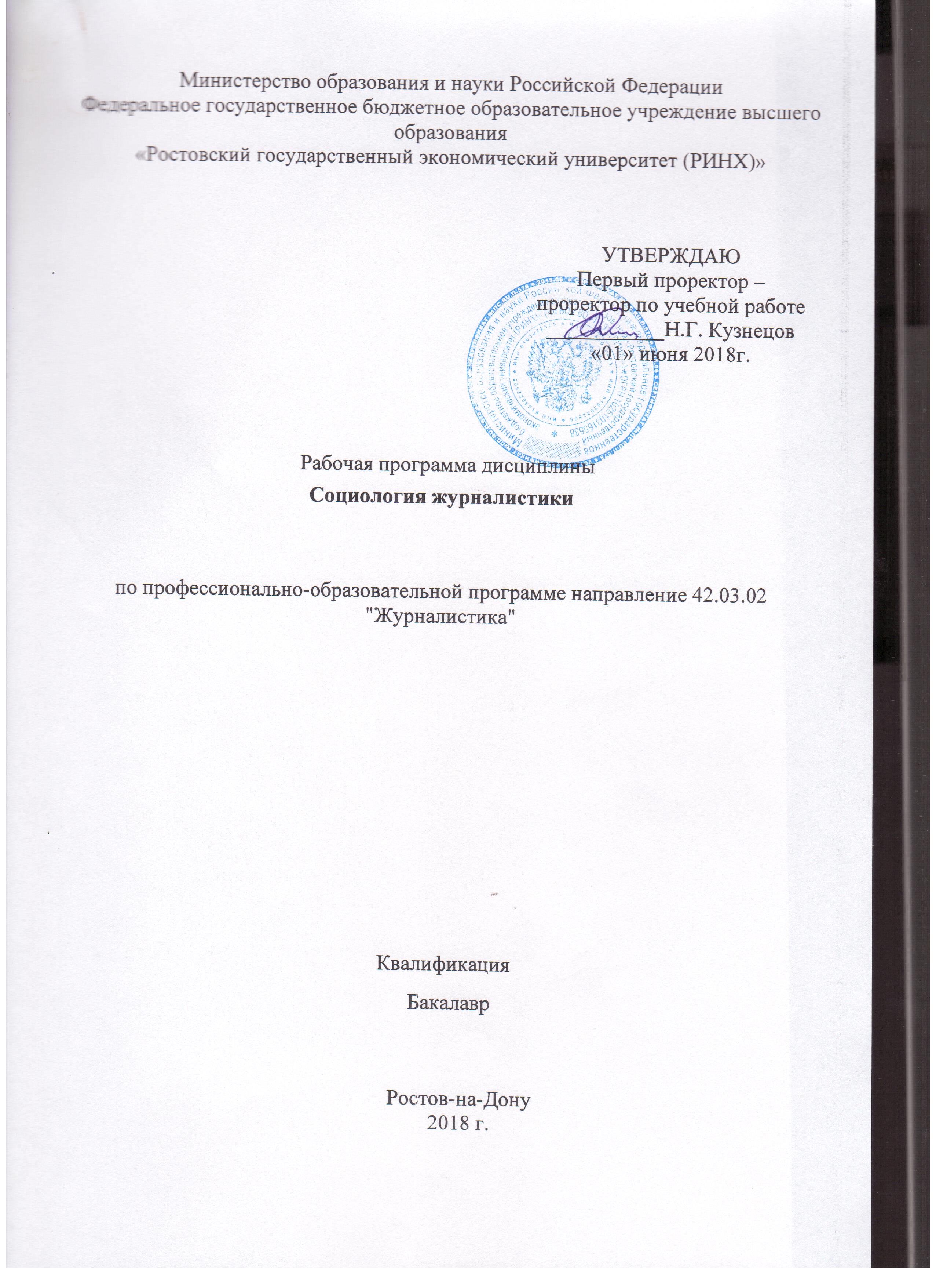 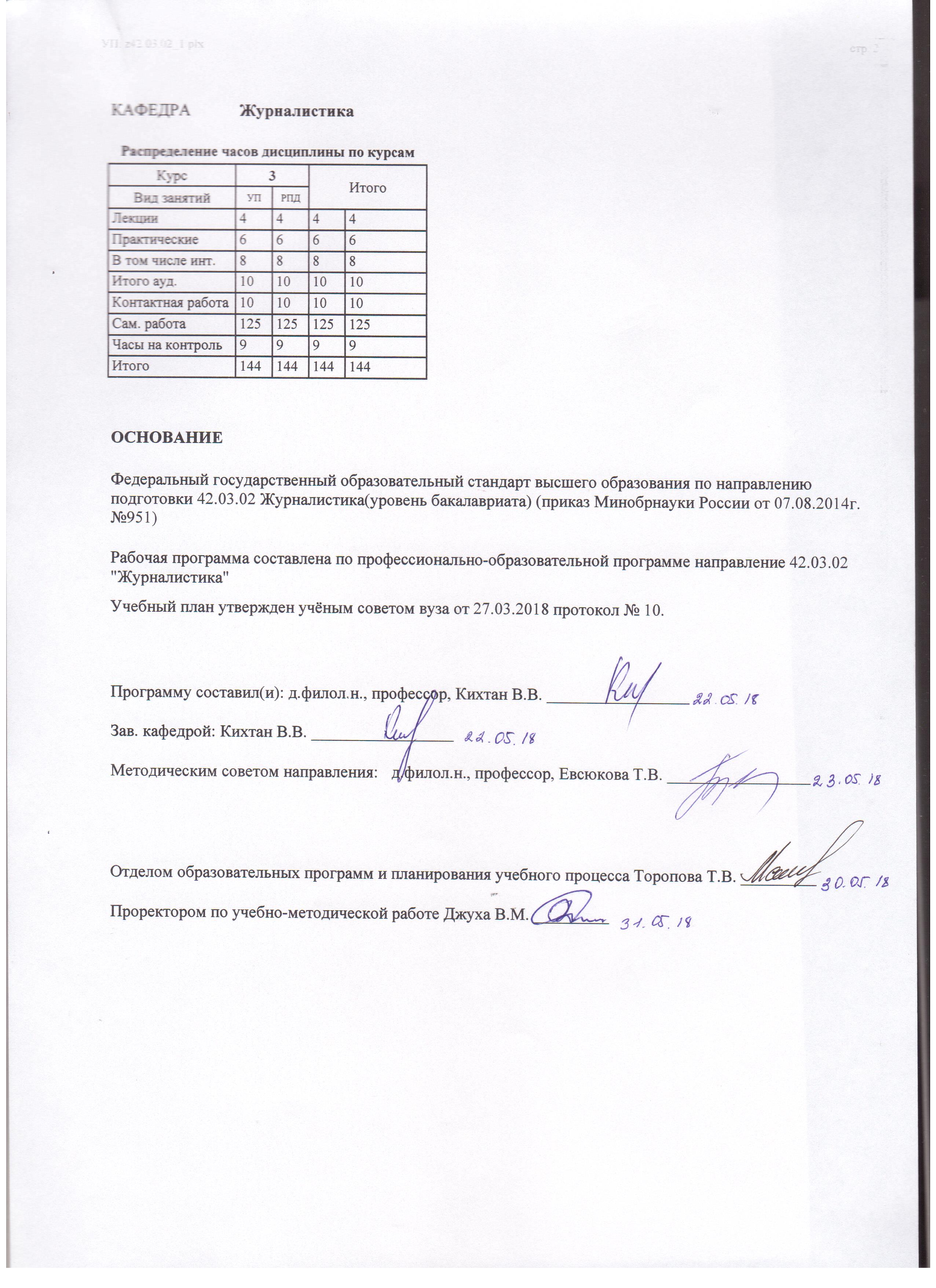 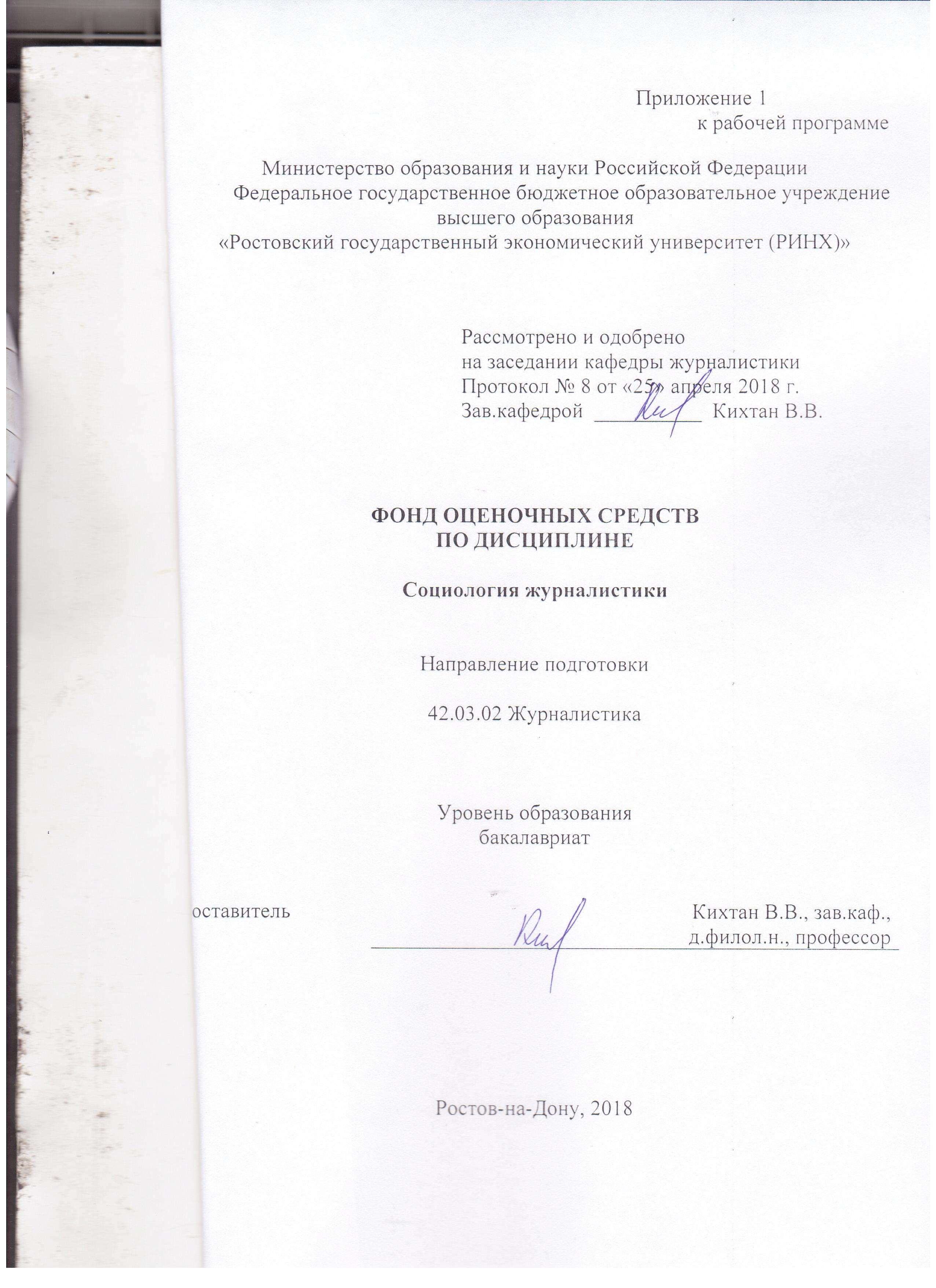 Оглавление1 Перечень компетенций с указанием этапов их формирования в процессе освоения образовательной программы	32 Описание показателей и критериев оценивания компетенций на различных этапах их формирования, описание шкал оценивания	33 Типовые контрольные задания или иные материалы, необходимые для оценки знаний, умений, навыков и (или) опыта деятельности, характеризующих этапы формирования компетенций в процессе освоения образовательной программы	54 Методические материалы, определяющие процедуры оценивания знаний, умений, навыков и (или) опыта деятельности, характеризующих этапы формирования компетенций…………………………………………………………………………  151 Перечень компетенций с указанием этапов их формирования в процессе освоения образовательной программыПеречень компетенций с указанием этапов их формирования представлен в п. 3. «Требования к результатам освоения дисциплины» рабочей программы дисциплины. 2 Описание показателей и критериев оценивания компетенций на различных этапах их формирования, описание шкал оценивания  2.1 Показатели и критерии оценивания компетенций:  2.2 Шкалы оценивания:   Текущий контроль успеваемости и промежуточная аттестация осуществляется в рамках накопительной балльно-рейтинговой системы в 100-балльной шкале:- 84-100 баллов (оценка «отлично») - изложенный материал фактически верен, наличие глубоких исчерпывающих знаний в объеме пройденной программы дисциплины в соответствии с поставленными программой курса целями и задачами обучения; правильные, уверенные действия по применению полученных знаний на практике, грамотное и логически стройное изложение материала при ответе, усвоение основной и знакомство с дополнительной литературой;- 67-83 баллов (оценка «хорошо») - наличие твердых и достаточно полных знаний в объеме пройденной программы дисциплины в соответствии с целями обучения, правильные действия по применению знаний на практике, четкое изложение материала, допускаются отдельные логические и стилистические погрешности, обучающийся  усвоил основную литературу, рекомендованную в рабочей программе дисциплины;- 50-66 баллов (оценка удовлетворительно) - наличие твердых знаний в объеме пройденного курса в соответствии с целями обучения, изложение ответов с отдельными ошибками, уверенно исправленными после дополнительных вопросов; правильные в целом действия по применению знаний на практике;- 0-49 баллов (оценка неудовлетворительно) - ответы не связаны с вопросами, наличие грубых ошибок в ответе, непонимание сущности излагаемого вопроса, неумение применять знания на практике, неуверенность и неточность ответов на дополнительные и наводящие вопросы».3 Типовые контрольные задания или иные материалы, необходимые для оценки знаний, умений, навыков и (или) опыта деятельности, характеризующих этапы формирования компетенций в процессе освоения образовательной программыМинистерство образования и науки Российской ФедерацииФедеральное государственное бюджетное образовательное учреждение высшего образования«Ростовский государственный экономический университет (РИНХ)»Кафедра журналистикиВопросы к экзаменупо дисциплине  Социология журналистики1. Коммуникация как процесс. Социальные коммуникации. Массовые коммуникации. Типы, виды.2.  СМИ как важнейшая часть массовых коммуникаций. Специфика данного вида коммуникации.3. Социология СМИ (журналистики) - предметная область социологии : функции данной науки, методология, объект, методы, типы исследований.4. Актуальная проблематика социологии журналистики, значение исследований для редакционной практики.5. Объективные основания социальных функций СМИ как социального института.6. Коммуникативная и социально-связующая роль СМИ. Функция социальной идентификации.7. Информационная и социально-ориентирующая функции СМИ.8. Функции социализации и ценностной ориентации.9. Социально-креативная функция СМИ как канал социального участия (функция форума, согласования интересов, роль в социальном управлении). 10. Социально-организующие функции СМИ (формирования и обеспечения жизнедеятельности социальных общностей).11. СМИ и общественное мнение.12. СМИ и гражданское общество.13. Аудитория СМИ: понятие, потребности, интересы, мотивы, модели информационного поведения.14. Традиционные и новые формы участия аудитории в формировании контента СМИ. 15. Социальная структура общества и аудитории. 16. Средний класс как аудитория СМИ.17. Социологические исследования аудитории СМИ в России и за рубежом.18. Медиаметрия - область исследования аудитории СМИ: фирмы, выборки, методы, стандартизированные показатели.19. Аудиторные рейтинги: методика измерения, значение для редакционной практики.20. Организация углубленного аудиторного исследования: этапы, программа, выборка, методики.21. Качественные и количественные методы изучения аудитории (преимущества и недостатки, достоверность, надежность).22. Стандартизированные опросы в медиаисследованиях (в т.ч. правила составления анкет).23. Качественные методы в медиаисследованиях (фокус-группы и другие).24. Прессовые и электронные опросы (требования к методике, проблема репрезентативности).25. Современная аудитория российских СМИ в условиях разнообразия изданий и каналов, существования традиционных и новых медиа: общие и специфические черты и модели поведения.26. Аудитория прессы.27. Аудитория телевидения.28. Аудитория радио.29. Аудитория интернет-СМИ.30. Интернет и возможности изучения аудитории СМИ: преимущества и ограничения.31. Контент-анализ и его применение в социологии журналистики и редакционной практике.32. Редакция и журналист как объект социологического изучения (задачи и результаты).33. Социологическое обоснование при разработке и коррекции медиапроекта (издания, канала, программы, рубрики).34. Социологический подход и социологическое знание в процессе подготовки журналистских материалов.35. Правила работы с социологической информацией и представления её в СМИ .Составитель ________________________ В.В. Кихтан «10» апреля 2018 г. Министерство образования и науки Российской ФедерацииФедеральное государственное бюджетное образовательное учреждение высшего образования«Ростовский государственный экономический университет (РИНХ)»Кафедра журналистикиЭКЗАМЕНАЦИОННЫЙ БИЛЕТ №1 по дисциплине Социология журналистикиКоммуникация как процесс. Социальные коммуникации. Массовые коммуникации. Типы, виды.Правила работы с социологической информацией и представления её в СМИ. Составитель        _____________________________________ В.В. КихтанЗаведующий кафедрой журналистики   __________ В.В. Кихтан   «10» апреля  2018 г. Министерство образования и науки Российской ФедерацииФедеральное государственное бюджетное образовательное учреждение высшего образования«Ростовский государственный экономический университет (РИНХ)»Кафедра журналистикиЭКЗАМЕНАЦИОННЫЙ БИЛЕТ №2 по дисциплине Социология журналистики1. СМИ и гражданское общество.2. Аудитория СМИ: понятие, потребности, интересы, мотивы, модели информационного поведения.Составитель        _____________________________________ В.В. КихтанЗаведующий кафедрой журналистики   __________ В.В. Кихтан   «10» апреля  2018 г. Министерство образования и науки Российской ФедерацииФедеральное государственное бюджетное образовательное учреждение высшего образования«Ростовский государственный экономический университет (РИНХ)»Кафедра журналистикиЭКЗАМЕНАЦИОННЫЙ БИЛЕТ №3 по дисциплине Социология журналистики1. Социология СМИ (журналистики) - предметная область социологии : функции данной науки, методология, объект, методы, типы исследований.4. Актуальная проблематика социологии журналистики, значение исследований для редакционной практики.Составитель        _____________________________________ В.В. КихтанЗаведующий кафедрой журналистики   __________ В.В. Кихтан   «10» апреля  2018 г. Критерии оценивания: оценка «отлично» выставляется студенту, если если студент глубоко и прочно усвоил весь программный материал, исчерпывающе, последовательно, грамотно и логически стройно его излагает, тесно увязывает с задачами юридической практики, не затрудняется с ответом при видоизменении задания, свободно справляется с задачами и практическими заданиями, правильно обосновывает принятые решения, умеет самостоятельно обобщать и излагать материал, не допуская ошибок; оценка «хорошо» если студент твердо знает программный материал, грамотно и по существу излагает его, не допускает существенных неточностей в ответе на вопрос, может правильно применять теоретические положения и владеет необходимыми умениями и навыками при выполнении практических заданий;оценка «удовлетворительно» если студент усвоил только основной материал, но не знает отдельных деталей, допускает неточности, недостаточно правильные формулировки, нарушает последовательность в изложении программного материала и испытывает затруднения в выполнении практических заданий; оценка «неудовлетворительно» если студент не знает значительной части программного материала, допускает существенные ошибки, с большими затруднениями выполняет практические задания, задачи.Министерство образования и науки Российской ФедерацииФедеральное государственное бюджетное образовательное учреждение высшего образования«Ростовский государственный экономический университет (РИНХ)»Кафедра журналистикиТемы рефератовпо дисциплине Социология журналистики1. Обзор материалов одного из номеров журнала «Социологические исследования». Что здесь важно и полезно для журналистов? 2. Аудитория СМИ: направления и методы исследований. 3. Социальные функции СМИ: предназначение и реальное исполнение (на материалах российской и зарубежной журналистики). 4. Различия в социологическом интервьюировании и журналистском интервью. 5. Социальный состав героев (собеседников) в газетно-журнальных публикациях (контент-анализ изданий). 6. Контент-анализ тематики и авторского состава общероссийского или местного издания (за один месяц). 7. Реальная роль студийной аудитории в телевизионном ток-шоу (контент-анализ на примере одной из цикловых передач). 8. Российские журналисты: особенности профессионального сознания (на материалах социологических исследований). 9. Виды рейтингов. Использование информации о рейтингах в работе с рекламодателями. 10. Применение социологических исследований и данных в менеджменте и маркетинге СМИ. 11. Использование социологических данных при проектировании новых каналов СМИ. 12. Социологические и маркетинговые исследования СМИ. Общее и особенное в содержании и методах. 13. Формы выражения общественного мнения в печатной периодике (контент- анализ). 14. Формы выражения общественного мнения в передачах радио и телевидения (контент-анализ). 15. Использование интерактивных возможностей Интернет-СМИ в процессе выражения общественного мнения. 16. Особенности использования опции форума в Интернет-СМИ и ресурсах иного типа. 17. Прямое и косвенное выражение общественного мнения в журналистике (контент-анализ на материалах конкретного издания или канала). 18. «География» материалов в общероссийских СМИ (контент-анализ). 19. Сравнительный анализ позиций изданий по определенному вопросу (контент- анализ). 20. Тенденции в поведении российской аудитории СМИ (конец ХХ – начало XIX в.; по материалам социологических исследований). 21. Общество, власть и бизнес на страницах издания (контент-анализ). 22. Специфика количественных и качественных методов в изучении аудитории СМИ. 23. Особенности отражения деятельности властных органов в СМИ (контент- анализ). 24. Мотивы выбора изданий (опрос читателей на небольшой выборке). 25. Виды аргументов в журналистских материалах (контент-анализ). 26. Тематика новостных выпусков на телевидении и радио (сравнительный контент-анализ двух каналов). 27. Сравнительный контент-анализ содержания печатного издания и его Интернет-версии. 28. Специалисты (эксперты) в каналах СМИ (содержание и функции выступлений; контент-анализ). 29. Издание, которого не хватает (обоснование типа и целевой аудитории). 30. Передача, которой не хватает на телевидении или на радио (обоснование типа и целевой аудитории).  Методические рекомендации по написанию, требования к оформлению Объем реферата не должен превышать 10-15 страниц печатного текста. В реферате должны быть подробно изложены все имеющиеся точки зрения на данную проблему, а также собственное критическое осмысление автором исследуемого вопроса. Содержание реферата должно сопровождаться примерами (по возможности), в конце обязательны выводы и предварительные замечания. При работе над рефератом должно быть использовано не менее 5-6 источников.План Реферата: 1. тема, предмет (объект) и цель работы; 2. метод проведения работы, анализ выбранной темы; 3. результаты работы; 4. выводы (оценки, предложения), принятые и отвергнутые гипотезы; 5. список использованной литературы. Зачет реферата осуществляется с учетом вышеприведенных факторов, оформление реферата произвольное.Критерии оценки:  - оценка «зачтено» выставляется студенту, если  в реферате присутствует актуальность проблемыитемы; новизна и самостоятельность в постановке проблемы, в формулировании нового аспекта выбранной для анализа проблемы; наличие авторской позиции, самостоятельность суждений.- оценка «не зачтено» выставляется студенту, если в реферате присутствуют орфографические и синтаксические ошибки, стилистические погрешности.Составитель ________________________ В.В. Кихтан  «10» апреля 2018 г. Министерство образования и науки Российской ФедерацииФедеральное государственное бюджетное образовательное учреждение высшего образования«Ростовский государственный экономический университет (РИНХ)»Кафедра журналистикиТемы эссепо дисциплине Социология журналистикиКакое место занимает социология СМИ среди наук о журналистике?Что может дать социология практической журналистике?Приведите пример проблем, которые изучаются в социологии СМИ.Зачем журналистам нужны знания о социальных функциях СМИ?От кого и чего зависит, в каком режиме действуют СМИ?Можно ли считать, что российские СМИ выполняют функцию форума?Какие формы работы журналистов с аудиторией Вы можете назвать?Зачем журналистам знание аудитории?Как могут быть использованы в практической работе суждения читателей,слушателей, зрителей, пользователей о содержании, дизайне, формате издания, теле- ирадиоканала, Интернет-ресурса?Зачем нужно изучать самих журналистов? Какие характеристики их сознания иповедения должны быть предметом социологического исследования?Как обеспечивается репрезентативность данных в контент-аналитическомисследовании?Методические рекомендации по написанию, требования к оформлению Объем эссе не должен превышать 3000-3500 слов. В эссе должны быть подробно изложены все имеющиеся точки зрения на данную проблему, а также собственное критическое осмысление автором исследуемого вопроса. Содержание эссе должно сопровождаться примерами (по возможности), в конце обязательны выводы и предварительные замечания. Критерии оценки:  - оценка «зачтено» выставляется студенту, если  в эссе присутствует актуальность проблемы и темы; новизна и самостоятельность в постановке проблемы, в формулировании нового аспекта выбранной для анализа проблемы; наличие авторской позиции, самостоятельность суждений.- оценка «не зачтено» выставляется студенту, если в эссе присутствуют орфографические и синтаксические ошибки, стилистические погрешности.Составитель ________________________ В.В. Кихтан  «10» апреля 2018 г. 4 Методические материалы, определяющие процедуры оценивания знаний, умений, навыков и (или) опыта деятельности, характеризующих этапы формирования компетенцийПроцедуры оценивания включают в себя текущий контроль и промежуточную аттестацию.Текущий контроль успеваемости проводится с использованием оценочных средств, представленных в п. 3 данного приложения. Результаты текущего контроля доводятся до сведения студентов до промежуточной аттестации.   	Промежуточная аттестация проводится в форме экзамена. Экзамен проводится по расписанию экзаменационной сессии в письменном виде.  Количество вопросов в экзаменационном задании – 2.  Проверка ответов и объявление результатов производится в день экзамена.  Результаты аттестации заносятся в экзаменационную ведомость и зачетную книжку студента. Студенты, не прошедшие промежуточную аттестацию по графику сессии, должны ликвидировать задолженность в установленном порядке. Защита курсовой работы (проекта) проводится за счет времени, отведенного на освоение дисциплины.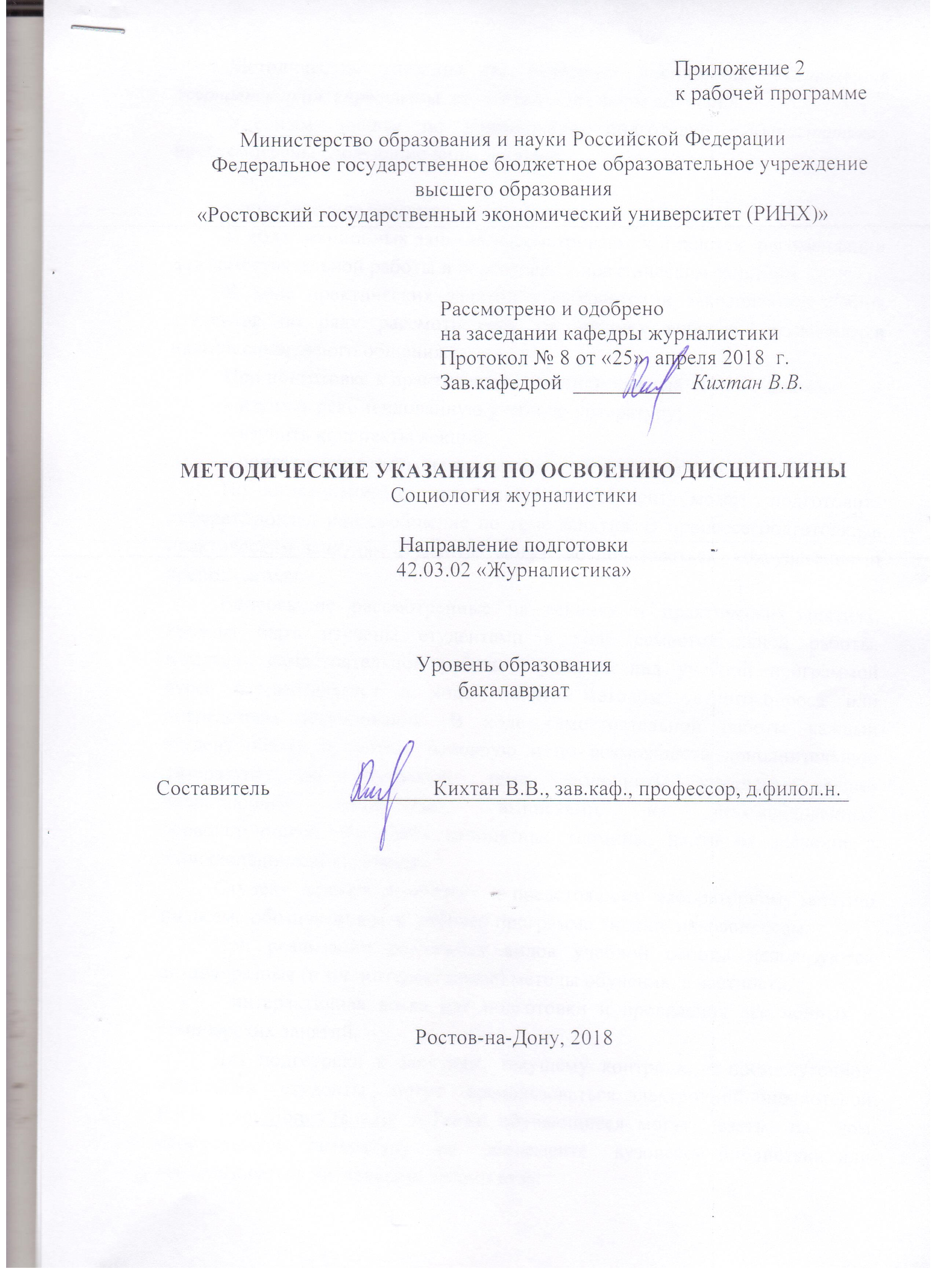 Методические  указания  по  освоению  дисциплины  «Социология журналистики»  адресованы  студентам  всех форм обучения.  Учебным планом по направлению подготовки «Журналистика» предусмотрены следующие виды занятий:- лекции;- практические занятия.В ходе лекционных занятий рассматриваются и даются  рекомендации для самостоятельной работы и подготовке к практическим занятиям. В ходе практических занятий углубляются и закрепляются знания студентов  по  ряду  рассмотренных  на  лекциях  вопросов,  развиваются навыки социального общения.При подготовке к практическим занятиям каждый студент должен:  – изучить рекомендованную учебную литературу;  – изучить конспекты лекций;  – подготовить ответы на все вопросы по изучаемой теме.    По согласованию с  преподавателем  студент  может  подготовить реферат, доклад или сообщение по теме занятия. В процессе подготовки к практическим занятиям студенты  могут  воспользоваться  консультациями преподавателя.  Вопросы, не  рассмотренные  на  лекциях  и  практических занятиях, должны  быть  изучены  студентами  в  ходе  самостоятельной  работы. Контроль  самостоятельной  работы  студентов  над  учебной  программой курса  осуществляется  в  ходе   занятий методом  устного опроса  или  посредством  тестирования.  В  ходе  самостоятельной  работы  каждый  студент  обязан  прочитать  основную  и  по  возможности  дополнительную  литературу  по  изучаемой  теме,  дополнить  конспекты лекций  недостающим  материалом,  выписками  из  рекомендованных первоисточников.  Выделить  непонятные  термины,  найти  их  значение  в энциклопедических словарях.  Студент  должен  готовиться  к  предстоящему  лабораторному занятию  по  всем,  обозначенным  в  рабочей программе дисциплины вопросам.  При  реализации  различных  видов  учебной  работы  используются разнообразные (в т.ч. интерактивные) методы обучения, в частности:   - интерактивная доска для подготовки и проведения лекционных и семинарских занятий.Для подготовки к занятиям, текущему контролю и промежуточной аттестации  студенты  могут  воспользоваться электронной библиотекой ВУЗа http://library.rsue.ru/ . Также обучающиеся могут  взять  на  дом необходимую  литературу  на  абонементе  вузовской библиотеки или воспользоваться читальными залами вуза.  УП: z42.03.02_1.plxУП: z42.03.02_1.plxУП: z42.03.02_1.plxстр. 3стр. 3Визирование РПД для исполнения в очередном учебном годуВизирование РПД для исполнения в очередном учебном годуОтдел образовательных программ и планирования учебного процесса Торопова Т.В. __________Рабочая программа пересмотрена, обсуждена и одобрена для исполнения в 2019-2020 учебном году на заседании кафедры ЖурналистикаЗав. кафедрой Кихтан В.В. _________________Программу составил(и):  д.филол.н., профессор, Кихтан В.В. _________________Отдел образовательных программ и планирования учебного процесса Торопова Т.В. __________Рабочая программа пересмотрена, обсуждена и одобрена для исполнения в 2019-2020 учебном году на заседании кафедры ЖурналистикаЗав. кафедрой Кихтан В.В. _________________Программу составил(и):  д.филол.н., профессор, Кихтан В.В. _________________Отдел образовательных программ и планирования учебного процесса Торопова Т.В. __________Рабочая программа пересмотрена, обсуждена и одобрена для исполнения в 2019-2020 учебном году на заседании кафедры ЖурналистикаЗав. кафедрой Кихтан В.В. _________________Программу составил(и):  д.филол.н., профессор, Кихтан В.В. _________________Отдел образовательных программ и планирования учебного процесса Торопова Т.В. __________Рабочая программа пересмотрена, обсуждена и одобрена для исполнения в 2019-2020 учебном году на заседании кафедры ЖурналистикаЗав. кафедрой Кихтан В.В. _________________Программу составил(и):  д.филол.н., профессор, Кихтан В.В. _________________Отдел образовательных программ и планирования учебного процесса Торопова Т.В. __________Рабочая программа пересмотрена, обсуждена и одобрена для исполнения в 2019-2020 учебном году на заседании кафедры ЖурналистикаЗав. кафедрой Кихтан В.В. _________________Программу составил(и):  д.филол.н., профессор, Кихтан В.В. _________________Визирование РПД для исполнения в очередном учебном годуВизирование РПД для исполнения в очередном учебном годуОтдел образовательных программ и планирования учебного процесса Торопова Т.В. __________Рабочая программа пересмотрена, обсуждена и одобрена для исполнения в 2020-2021 учебном году на заседании кафедры ЖурналистикаЗав. кафедрой Кихтан В.В. _________________Программу составил(и):  д.филол.н., профессор, Кихтан В.В. _________________Отдел образовательных программ и планирования учебного процесса Торопова Т.В. __________Рабочая программа пересмотрена, обсуждена и одобрена для исполнения в 2020-2021 учебном году на заседании кафедры ЖурналистикаЗав. кафедрой Кихтан В.В. _________________Программу составил(и):  д.филол.н., профессор, Кихтан В.В. _________________Отдел образовательных программ и планирования учебного процесса Торопова Т.В. __________Рабочая программа пересмотрена, обсуждена и одобрена для исполнения в 2020-2021 учебном году на заседании кафедры ЖурналистикаЗав. кафедрой Кихтан В.В. _________________Программу составил(и):  д.филол.н., профессор, Кихтан В.В. _________________Отдел образовательных программ и планирования учебного процесса Торопова Т.В. __________Рабочая программа пересмотрена, обсуждена и одобрена для исполнения в 2020-2021 учебном году на заседании кафедры ЖурналистикаЗав. кафедрой Кихтан В.В. _________________Программу составил(и):  д.филол.н., профессор, Кихтан В.В. _________________Отдел образовательных программ и планирования учебного процесса Торопова Т.В. __________Рабочая программа пересмотрена, обсуждена и одобрена для исполнения в 2020-2021 учебном году на заседании кафедры ЖурналистикаЗав. кафедрой Кихтан В.В. _________________Программу составил(и):  д.филол.н., профессор, Кихтан В.В. _________________Визирование РПД для исполнения в очередном учебном годуВизирование РПД для исполнения в очередном учебном годуОтдел образовательных программ и планирования учебного процесса Торопова Т.В. __________Рабочая программа пересмотрена, обсуждена и одобрена для исполнения в 2021-2022 учебном году на заседании кафедры ЖурналистикаЗав. кафедрой: Кихтан В.В. _________________Программу составил(и):  д.филол.н., профессор, Кихтан В.В. _________________Отдел образовательных программ и планирования учебного процесса Торопова Т.В. __________Рабочая программа пересмотрена, обсуждена и одобрена для исполнения в 2021-2022 учебном году на заседании кафедры ЖурналистикаЗав. кафедрой: Кихтан В.В. _________________Программу составил(и):  д.филол.н., профессор, Кихтан В.В. _________________Отдел образовательных программ и планирования учебного процесса Торопова Т.В. __________Рабочая программа пересмотрена, обсуждена и одобрена для исполнения в 2021-2022 учебном году на заседании кафедры ЖурналистикаЗав. кафедрой: Кихтан В.В. _________________Программу составил(и):  д.филол.н., профессор, Кихтан В.В. _________________Отдел образовательных программ и планирования учебного процесса Торопова Т.В. __________Рабочая программа пересмотрена, обсуждена и одобрена для исполнения в 2021-2022 учебном году на заседании кафедры ЖурналистикаЗав. кафедрой: Кихтан В.В. _________________Программу составил(и):  д.филол.н., профессор, Кихтан В.В. _________________Отдел образовательных программ и планирования учебного процесса Торопова Т.В. __________Рабочая программа пересмотрена, обсуждена и одобрена для исполнения в 2021-2022 учебном году на заседании кафедры ЖурналистикаЗав. кафедрой: Кихтан В.В. _________________Программу составил(и):  д.филол.н., профессор, Кихтан В.В. _________________Визирование РПД для исполнения в очередном учебном годуВизирование РПД для исполнения в очередном учебном годуОтдел образовательных программ и планирования учебного процесса Торопова Т.В. __________Рабочая программа пересмотрена, обсуждена и одобрена для исполнения в 2022-2023 учебном году на заседании кафедры ЖурналистикаЗав. кафедрой: Кихтан В.В. _________________Программу составил(и):  д.филол.н., профессор, Кихтан В.В. _________________Отдел образовательных программ и планирования учебного процесса Торопова Т.В. __________Рабочая программа пересмотрена, обсуждена и одобрена для исполнения в 2022-2023 учебном году на заседании кафедры ЖурналистикаЗав. кафедрой: Кихтан В.В. _________________Программу составил(и):  д.филол.н., профессор, Кихтан В.В. _________________Отдел образовательных программ и планирования учебного процесса Торопова Т.В. __________Рабочая программа пересмотрена, обсуждена и одобрена для исполнения в 2022-2023 учебном году на заседании кафедры ЖурналистикаЗав. кафедрой: Кихтан В.В. _________________Программу составил(и):  д.филол.н., профессор, Кихтан В.В. _________________Отдел образовательных программ и планирования учебного процесса Торопова Т.В. __________Рабочая программа пересмотрена, обсуждена и одобрена для исполнения в 2022-2023 учебном году на заседании кафедры ЖурналистикаЗав. кафедрой: Кихтан В.В. _________________Программу составил(и):  д.филол.н., профессор, Кихтан В.В. _________________Отдел образовательных программ и планирования учебного процесса Торопова Т.В. __________Рабочая программа пересмотрена, обсуждена и одобрена для исполнения в 2022-2023 учебном году на заседании кафедры ЖурналистикаЗав. кафедрой: Кихтан В.В. _________________Программу составил(и):  д.филол.н., профессор, Кихтан В.В. _________________УП: z42.03.02_1.plxУП: z42.03.02_1.plxУП: z42.03.02_1.plxУП: z42.03.02_1.plxУП: z42.03.02_1.plxстр. 41. ЦЕЛИ ОСВОЕНИЯ ДИСЦИПЛИНЫ1. ЦЕЛИ ОСВОЕНИЯ ДИСЦИПЛИНЫ1. ЦЕЛИ ОСВОЕНИЯ ДИСЦИПЛИНЫ1. ЦЕЛИ ОСВОЕНИЯ ДИСЦИПЛИНЫ1. ЦЕЛИ ОСВОЕНИЯ ДИСЦИПЛИНЫ1. ЦЕЛИ ОСВОЕНИЯ ДИСЦИПЛИНЫ1. ЦЕЛИ ОСВОЕНИЯ ДИСЦИПЛИНЫ1. ЦЕЛИ ОСВОЕНИЯ ДИСЦИПЛИНЫ1. ЦЕЛИ ОСВОЕНИЯ ДИСЦИПЛИНЫ1. ЦЕЛИ ОСВОЕНИЯ ДИСЦИПЛИНЫ1. ЦЕЛИ ОСВОЕНИЯ ДИСЦИПЛИНЫ1. ЦЕЛИ ОСВОЕНИЯ ДИСЦИПЛИНЫ1.1ЦЕЛИ И ЗАДАЧИ ОСВОЕНИЯ ДИСЦИПЛИНЫЦЕЛИ И ЗАДАЧИ ОСВОЕНИЯ ДИСЦИПЛИНЫЦЕЛИ И ЗАДАЧИ ОСВОЕНИЯ ДИСЦИПЛИНЫЦЕЛИ И ЗАДАЧИ ОСВОЕНИЯ ДИСЦИПЛИНЫЦЕЛИ И ЗАДАЧИ ОСВОЕНИЯ ДИСЦИПЛИНЫЦЕЛИ И ЗАДАЧИ ОСВОЕНИЯ ДИСЦИПЛИНЫЦЕЛИ И ЗАДАЧИ ОСВОЕНИЯ ДИСЦИПЛИНЫЦЕЛИ И ЗАДАЧИ ОСВОЕНИЯ ДИСЦИПЛИНЫЦЕЛИ И ЗАДАЧИ ОСВОЕНИЯ ДИСЦИПЛИНЫЦЕЛИ И ЗАДАЧИ ОСВОЕНИЯ ДИСЦИПЛИНЫЦЕЛИ И ЗАДАЧИ ОСВОЕНИЯ ДИСЦИПЛИНЫ1.2Цели освоения дисциплины: изучение системы СМИ во всем многообразии аспектов их проявления и функционированияЦели освоения дисциплины: изучение системы СМИ во всем многообразии аспектов их проявления и функционированияЦели освоения дисциплины: изучение системы СМИ во всем многообразии аспектов их проявления и функционированияЦели освоения дисциплины: изучение системы СМИ во всем многообразии аспектов их проявления и функционированияЦели освоения дисциплины: изучение системы СМИ во всем многообразии аспектов их проявления и функционированияЦели освоения дисциплины: изучение системы СМИ во всем многообразии аспектов их проявления и функционированияЦели освоения дисциплины: изучение системы СМИ во всем многообразии аспектов их проявления и функционированияЦели освоения дисциплины: изучение системы СМИ во всем многообразии аспектов их проявления и функционированияЦели освоения дисциплины: изучение системы СМИ во всем многообразии аспектов их проявления и функционированияЦели освоения дисциплины: изучение системы СМИ во всем многообразии аспектов их проявления и функционированияЦели освоения дисциплины: изучение системы СМИ во всем многообразии аспектов их проявления и функционирования1.3Задачи:Задачи:Задачи:Задачи:Задачи:Задачи:Задачи:Задачи:Задачи:Задачи:Задачи:1.4- определение роли СМИ в социальных процессах влияния на различные социальные структуры,- определение роли СМИ в социальных процессах влияния на различные социальные структуры,- определение роли СМИ в социальных процессах влияния на различные социальные структуры,- определение роли СМИ в социальных процессах влияния на различные социальные структуры,- определение роли СМИ в социальных процессах влияния на различные социальные структуры,- определение роли СМИ в социальных процессах влияния на различные социальные структуры,- определение роли СМИ в социальных процессах влияния на различные социальные структуры,- определение роли СМИ в социальных процессах влияния на различные социальные структуры,- определение роли СМИ в социальных процессах влияния на различные социальные структуры,- определение роли СМИ в социальных процессах влияния на различные социальные структуры,- определение роли СМИ в социальных процессах влияния на различные социальные структуры,1.5- выявлении сущностных и содержательных характеристик системы  массовых коммуникаций как социального института, выполняющего в обществе главную роль в процессе управления и формирования общественного мнения как состояния массового сознания- выявлении сущностных и содержательных характеристик системы  массовых коммуникаций как социального института, выполняющего в обществе главную роль в процессе управления и формирования общественного мнения как состояния массового сознания- выявлении сущностных и содержательных характеристик системы  массовых коммуникаций как социального института, выполняющего в обществе главную роль в процессе управления и формирования общественного мнения как состояния массового сознания- выявлении сущностных и содержательных характеристик системы  массовых коммуникаций как социального института, выполняющего в обществе главную роль в процессе управления и формирования общественного мнения как состояния массового сознания- выявлении сущностных и содержательных характеристик системы  массовых коммуникаций как социального института, выполняющего в обществе главную роль в процессе управления и формирования общественного мнения как состояния массового сознания- выявлении сущностных и содержательных характеристик системы  массовых коммуникаций как социального института, выполняющего в обществе главную роль в процессе управления и формирования общественного мнения как состояния массового сознания- выявлении сущностных и содержательных характеристик системы  массовых коммуникаций как социального института, выполняющего в обществе главную роль в процессе управления и формирования общественного мнения как состояния массового сознания- выявлении сущностных и содержательных характеристик системы  массовых коммуникаций как социального института, выполняющего в обществе главную роль в процессе управления и формирования общественного мнения как состояния массового сознания- выявлении сущностных и содержательных характеристик системы  массовых коммуникаций как социального института, выполняющего в обществе главную роль в процессе управления и формирования общественного мнения как состояния массового сознания- выявлении сущностных и содержательных характеристик системы  массовых коммуникаций как социального института, выполняющего в обществе главную роль в процессе управления и формирования общественного мнения как состояния массового сознания- выявлении сущностных и содержательных характеристик системы  массовых коммуникаций как социального института, выполняющего в обществе главную роль в процессе управления и формирования общественного мнения как состояния массового сознания2. МЕСТО ДИСЦИПЛИНЫ В СТРУКТУРЕ ОБРАЗОВАТЕЛЬНОЙ ПРОГРАММЫ2. МЕСТО ДИСЦИПЛИНЫ В СТРУКТУРЕ ОБРАЗОВАТЕЛЬНОЙ ПРОГРАММЫ2. МЕСТО ДИСЦИПЛИНЫ В СТРУКТУРЕ ОБРАЗОВАТЕЛЬНОЙ ПРОГРАММЫ2. МЕСТО ДИСЦИПЛИНЫ В СТРУКТУРЕ ОБРАЗОВАТЕЛЬНОЙ ПРОГРАММЫ2. МЕСТО ДИСЦИПЛИНЫ В СТРУКТУРЕ ОБРАЗОВАТЕЛЬНОЙ ПРОГРАММЫ2. МЕСТО ДИСЦИПЛИНЫ В СТРУКТУРЕ ОБРАЗОВАТЕЛЬНОЙ ПРОГРАММЫ2. МЕСТО ДИСЦИПЛИНЫ В СТРУКТУРЕ ОБРАЗОВАТЕЛЬНОЙ ПРОГРАММЫ2. МЕСТО ДИСЦИПЛИНЫ В СТРУКТУРЕ ОБРАЗОВАТЕЛЬНОЙ ПРОГРАММЫ2. МЕСТО ДИСЦИПЛИНЫ В СТРУКТУРЕ ОБРАЗОВАТЕЛЬНОЙ ПРОГРАММЫ2. МЕСТО ДИСЦИПЛИНЫ В СТРУКТУРЕ ОБРАЗОВАТЕЛЬНОЙ ПРОГРАММЫ2. МЕСТО ДИСЦИПЛИНЫ В СТРУКТУРЕ ОБРАЗОВАТЕЛЬНОЙ ПРОГРАММЫ2. МЕСТО ДИСЦИПЛИНЫ В СТРУКТУРЕ ОБРАЗОВАТЕЛЬНОЙ ПРОГРАММЫЦикл (раздел) ООП:Цикл (раздел) ООП:Цикл (раздел) ООП:Б1.ББ1.ББ1.ББ1.ББ1.ББ1.ББ1.ББ1.ББ1.Б2.1Требования к предварительной подготовке обучающегося:Требования к предварительной подготовке обучающегося:Требования к предварительной подготовке обучающегося:Требования к предварительной подготовке обучающегося:Требования к предварительной подготовке обучающегося:Требования к предварительной подготовке обучающегося:Требования к предварительной подготовке обучающегося:Требования к предварительной подготовке обучающегося:Требования к предварительной подготовке обучающегося:Требования к предварительной подготовке обучающегося:Требования к предварительной подготовке обучающегося:2.1.1Необходимыми условиями для успешного освоения дисциплины являются навыки, знания и умения, полученные в результате изучения следующих дисциплины:ПсихологияНеобходимыми условиями для успешного освоения дисциплины являются навыки, знания и умения, полученные в результате изучения следующих дисциплины:ПсихологияНеобходимыми условиями для успешного освоения дисциплины являются навыки, знания и умения, полученные в результате изучения следующих дисциплины:ПсихологияНеобходимыми условиями для успешного освоения дисциплины являются навыки, знания и умения, полученные в результате изучения следующих дисциплины:ПсихологияНеобходимыми условиями для успешного освоения дисциплины являются навыки, знания и умения, полученные в результате изучения следующих дисциплины:ПсихологияНеобходимыми условиями для успешного освоения дисциплины являются навыки, знания и умения, полученные в результате изучения следующих дисциплины:ПсихологияНеобходимыми условиями для успешного освоения дисциплины являются навыки, знания и умения, полученные в результате изучения следующих дисциплины:ПсихологияНеобходимыми условиями для успешного освоения дисциплины являются навыки, знания и умения, полученные в результате изучения следующих дисциплины:ПсихологияНеобходимыми условиями для успешного освоения дисциплины являются навыки, знания и умения, полученные в результате изучения следующих дисциплины:ПсихологияНеобходимыми условиями для успешного освоения дисциплины являются навыки, знания и умения, полученные в результате изучения следующих дисциплины:ПсихологияНеобходимыми условиями для успешного освоения дисциплины являются навыки, знания и умения, полученные в результате изучения следующих дисциплины:Психология2.2Дисциплины и практики, для которых освоение данной дисциплины (модуля) необходимо как предшествующее:Дисциплины и практики, для которых освоение данной дисциплины (модуля) необходимо как предшествующее:Дисциплины и практики, для которых освоение данной дисциплины (модуля) необходимо как предшествующее:Дисциплины и практики, для которых освоение данной дисциплины (модуля) необходимо как предшествующее:Дисциплины и практики, для которых освоение данной дисциплины (модуля) необходимо как предшествующее:Дисциплины и практики, для которых освоение данной дисциплины (модуля) необходимо как предшествующее:Дисциплины и практики, для которых освоение данной дисциплины (модуля) необходимо как предшествующее:Дисциплины и практики, для которых освоение данной дисциплины (модуля) необходимо как предшествующее:Дисциплины и практики, для которых освоение данной дисциплины (модуля) необходимо как предшествующее:Дисциплины и практики, для которых освоение данной дисциплины (модуля) необходимо как предшествующее:Дисциплины и практики, для которых освоение данной дисциплины (модуля) необходимо как предшествующее:2.2.1Журналистика и медиарынокЖурналистика и медиарынокЖурналистика и медиарынокЖурналистика и медиарынокЖурналистика и медиарынокЖурналистика и медиарынокЖурналистика и медиарынокЖурналистика и медиарынокЖурналистика и медиарынокЖурналистика и медиарынокЖурналистика и медиарынок2.2.2Новейшие средства массовой коммуникацииНовейшие средства массовой коммуникацииНовейшие средства массовой коммуникацииНовейшие средства массовой коммуникацииНовейшие средства массовой коммуникацииНовейшие средства массовой коммуникацииНовейшие средства массовой коммуникацииНовейшие средства массовой коммуникацииНовейшие средства массовой коммуникацииНовейшие средства массовой коммуникацииНовейшие средства массовой коммуникации3. ТРЕБОВАНИЯ К РЕЗУЛЬТАТАМ ОСВОЕНИЯ ДИСЦИПЛИНЫ3. ТРЕБОВАНИЯ К РЕЗУЛЬТАТАМ ОСВОЕНИЯ ДИСЦИПЛИНЫ3. ТРЕБОВАНИЯ К РЕЗУЛЬТАТАМ ОСВОЕНИЯ ДИСЦИПЛИНЫ3. ТРЕБОВАНИЯ К РЕЗУЛЬТАТАМ ОСВОЕНИЯ ДИСЦИПЛИНЫ3. ТРЕБОВАНИЯ К РЕЗУЛЬТАТАМ ОСВОЕНИЯ ДИСЦИПЛИНЫ3. ТРЕБОВАНИЯ К РЕЗУЛЬТАТАМ ОСВОЕНИЯ ДИСЦИПЛИНЫ3. ТРЕБОВАНИЯ К РЕЗУЛЬТАТАМ ОСВОЕНИЯ ДИСЦИПЛИНЫ3. ТРЕБОВАНИЯ К РЕЗУЛЬТАТАМ ОСВОЕНИЯ ДИСЦИПЛИНЫ3. ТРЕБОВАНИЯ К РЕЗУЛЬТАТАМ ОСВОЕНИЯ ДИСЦИПЛИНЫ3. ТРЕБОВАНИЯ К РЕЗУЛЬТАТАМ ОСВОЕНИЯ ДИСЦИПЛИНЫ3. ТРЕБОВАНИЯ К РЕЗУЛЬТАТАМ ОСВОЕНИЯ ДИСЦИПЛИНЫ3. ТРЕБОВАНИЯ К РЕЗУЛЬТАТАМ ОСВОЕНИЯ ДИСЦИПЛИНЫОК-3:      способностью использовать знания в области общегуманитарных социальных наукОК-3:      способностью использовать знания в области общегуманитарных социальных наукОК-3:      способностью использовать знания в области общегуманитарных социальных наукОК-3:      способностью использовать знания в области общегуманитарных социальных наукОК-3:      способностью использовать знания в области общегуманитарных социальных наукОК-3:      способностью использовать знания в области общегуманитарных социальных наукОК-3:      способностью использовать знания в области общегуманитарных социальных наукОК-3:      способностью использовать знания в области общегуманитарных социальных наукОК-3:      способностью использовать знания в области общегуманитарных социальных наукОК-3:      способностью использовать знания в области общегуманитарных социальных наукОК-3:      способностью использовать знания в области общегуманитарных социальных наукОК-3:      способностью использовать знания в области общегуманитарных социальных наукЗнать:Знать:Знать:Знать:Знать:Знать:Знать:Знать:Знать:Знать:Знать:Знать:Социальные нормы журналистикиСоциальные нормы журналистикиСоциальные нормы журналистикиСоциальные нормы журналистикиСоциальные нормы журналистикиСоциальные нормы журналистикиСоциальные нормы журналистикиСоциальные нормы журналистикиСоциальные нормы журналистикиСоциальные нормы журналистикиСоциальные нормы журналистикиСоциальные нормы журналистикиУметь:Уметь:Уметь:Уметь:Уметь:Уметь:Уметь:Уметь:Уметь:Уметь:Уметь:Уметь:применять в профессиональной деятельности приемы и методы социологииприменять в профессиональной деятельности приемы и методы социологииприменять в профессиональной деятельности приемы и методы социологииприменять в профессиональной деятельности приемы и методы социологииприменять в профессиональной деятельности приемы и методы социологииприменять в профессиональной деятельности приемы и методы социологииприменять в профессиональной деятельности приемы и методы социологииприменять в профессиональной деятельности приемы и методы социологииприменять в профессиональной деятельности приемы и методы социологииприменять в профессиональной деятельности приемы и методы социологииприменять в профессиональной деятельности приемы и методы социологииприменять в профессиональной деятельности приемы и методы социологииВладеть:Владеть:Владеть:Владеть:Владеть:Владеть:Владеть:Владеть:Владеть:Владеть:Владеть:Владеть:Владеть навыками  социального общенияВладеть навыками  социального общенияВладеть навыками  социального общенияВладеть навыками  социального общенияВладеть навыками  социального общенияВладеть навыками  социального общенияВладеть навыками  социального общенияВладеть навыками  социального общенияВладеть навыками  социального общенияВладеть навыками  социального общенияВладеть навыками  социального общенияВладеть навыками  социального общенияОПК-6: способностью анализировать основные тенденции формирования социальной структуры современного общества, ориентироваться в различных сферах жизни общества, которые являются объектом освещения в СМИОПК-6: способностью анализировать основные тенденции формирования социальной структуры современного общества, ориентироваться в различных сферах жизни общества, которые являются объектом освещения в СМИОПК-6: способностью анализировать основные тенденции формирования социальной структуры современного общества, ориентироваться в различных сферах жизни общества, которые являются объектом освещения в СМИОПК-6: способностью анализировать основные тенденции формирования социальной структуры современного общества, ориентироваться в различных сферах жизни общества, которые являются объектом освещения в СМИОПК-6: способностью анализировать основные тенденции формирования социальной структуры современного общества, ориентироваться в различных сферах жизни общества, которые являются объектом освещения в СМИОПК-6: способностью анализировать основные тенденции формирования социальной структуры современного общества, ориентироваться в различных сферах жизни общества, которые являются объектом освещения в СМИОПК-6: способностью анализировать основные тенденции формирования социальной структуры современного общества, ориентироваться в различных сферах жизни общества, которые являются объектом освещения в СМИОПК-6: способностью анализировать основные тенденции формирования социальной структуры современного общества, ориентироваться в различных сферах жизни общества, которые являются объектом освещения в СМИОПК-6: способностью анализировать основные тенденции формирования социальной структуры современного общества, ориентироваться в различных сферах жизни общества, которые являются объектом освещения в СМИОПК-6: способностью анализировать основные тенденции формирования социальной структуры современного общества, ориентироваться в различных сферах жизни общества, которые являются объектом освещения в СМИОПК-6: способностью анализировать основные тенденции формирования социальной структуры современного общества, ориентироваться в различных сферах жизни общества, которые являются объектом освещения в СМИОПК-6: способностью анализировать основные тенденции формирования социальной структуры современного общества, ориентироваться в различных сферах жизни общества, которые являются объектом освещения в СМИЗнать:Знать:Знать:Знать:Знать:Знать:Знать:Знать:Знать:Знать:Знать:Знать:Знать нормы общенияЗнать нормы общенияЗнать нормы общенияЗнать нормы общенияЗнать нормы общенияЗнать нормы общенияЗнать нормы общенияЗнать нормы общенияЗнать нормы общенияЗнать нормы общенияЗнать нормы общенияЗнать нормы общенияУметь:Уметь:Уметь:Уметь:Уметь:Уметь:Уметь:Уметь:Уметь:Уметь:Уметь:Уметь:Уметь применять социологические знания на практикеУметь применять социологические знания на практикеУметь применять социологические знания на практикеУметь применять социологические знания на практикеУметь применять социологические знания на практикеУметь применять социологические знания на практикеУметь применять социологические знания на практикеУметь применять социологические знания на практикеУметь применять социологические знания на практикеУметь применять социологические знания на практикеУметь применять социологические знания на практикеУметь применять социологические знания на практикеВладеть:Владеть:Владеть:Владеть:Владеть:Владеть:Владеть:Владеть:Владеть:Владеть:Владеть:Владеть:навыками  распознания различных текстов  в соответствии со стилистической дифференциацией языка, композиционными особенностями текста, навыками редакторской правки текстанавыками  распознания различных текстов  в соответствии со стилистической дифференциацией языка, композиционными особенностями текста, навыками редакторской правки текстанавыками  распознания различных текстов  в соответствии со стилистической дифференциацией языка, композиционными особенностями текста, навыками редакторской правки текстанавыками  распознания различных текстов  в соответствии со стилистической дифференциацией языка, композиционными особенностями текста, навыками редакторской правки текстанавыками  распознания различных текстов  в соответствии со стилистической дифференциацией языка, композиционными особенностями текста, навыками редакторской правки текстанавыками  распознания различных текстов  в соответствии со стилистической дифференциацией языка, композиционными особенностями текста, навыками редакторской правки текстанавыками  распознания различных текстов  в соответствии со стилистической дифференциацией языка, композиционными особенностями текста, навыками редакторской правки текстанавыками  распознания различных текстов  в соответствии со стилистической дифференциацией языка, композиционными особенностями текста, навыками редакторской правки текстанавыками  распознания различных текстов  в соответствии со стилистической дифференциацией языка, композиционными особенностями текста, навыками редакторской правки текстанавыками  распознания различных текстов  в соответствии со стилистической дифференциацией языка, композиционными особенностями текста, навыками редакторской правки текстанавыками  распознания различных текстов  в соответствии со стилистической дифференциацией языка, композиционными особенностями текста, навыками редакторской правки текстанавыками  распознания различных текстов  в соответствии со стилистической дифференциацией языка, композиционными особенностями текста, навыками редакторской правки текстаОПК-9: способностью базироваться на современном представлении о роли аудитории в потреблении и производстве массовой информации, знать методы изучения аудитории, понимать социальный смысл общественного участия в функционировании СМИ, природу и роль общественного мнения, знать основные методы его изучения, использовать эффективные формы взаимодействия с нимОПК-9: способностью базироваться на современном представлении о роли аудитории в потреблении и производстве массовой информации, знать методы изучения аудитории, понимать социальный смысл общественного участия в функционировании СМИ, природу и роль общественного мнения, знать основные методы его изучения, использовать эффективные формы взаимодействия с нимОПК-9: способностью базироваться на современном представлении о роли аудитории в потреблении и производстве массовой информации, знать методы изучения аудитории, понимать социальный смысл общественного участия в функционировании СМИ, природу и роль общественного мнения, знать основные методы его изучения, использовать эффективные формы взаимодействия с нимОПК-9: способностью базироваться на современном представлении о роли аудитории в потреблении и производстве массовой информации, знать методы изучения аудитории, понимать социальный смысл общественного участия в функционировании СМИ, природу и роль общественного мнения, знать основные методы его изучения, использовать эффективные формы взаимодействия с нимОПК-9: способностью базироваться на современном представлении о роли аудитории в потреблении и производстве массовой информации, знать методы изучения аудитории, понимать социальный смысл общественного участия в функционировании СМИ, природу и роль общественного мнения, знать основные методы его изучения, использовать эффективные формы взаимодействия с нимОПК-9: способностью базироваться на современном представлении о роли аудитории в потреблении и производстве массовой информации, знать методы изучения аудитории, понимать социальный смысл общественного участия в функционировании СМИ, природу и роль общественного мнения, знать основные методы его изучения, использовать эффективные формы взаимодействия с нимОПК-9: способностью базироваться на современном представлении о роли аудитории в потреблении и производстве массовой информации, знать методы изучения аудитории, понимать социальный смысл общественного участия в функционировании СМИ, природу и роль общественного мнения, знать основные методы его изучения, использовать эффективные формы взаимодействия с нимОПК-9: способностью базироваться на современном представлении о роли аудитории в потреблении и производстве массовой информации, знать методы изучения аудитории, понимать социальный смысл общественного участия в функционировании СМИ, природу и роль общественного мнения, знать основные методы его изучения, использовать эффективные формы взаимодействия с нимОПК-9: способностью базироваться на современном представлении о роли аудитории в потреблении и производстве массовой информации, знать методы изучения аудитории, понимать социальный смысл общественного участия в функционировании СМИ, природу и роль общественного мнения, знать основные методы его изучения, использовать эффективные формы взаимодействия с нимОПК-9: способностью базироваться на современном представлении о роли аудитории в потреблении и производстве массовой информации, знать методы изучения аудитории, понимать социальный смысл общественного участия в функционировании СМИ, природу и роль общественного мнения, знать основные методы его изучения, использовать эффективные формы взаимодействия с нимОПК-9: способностью базироваться на современном представлении о роли аудитории в потреблении и производстве массовой информации, знать методы изучения аудитории, понимать социальный смысл общественного участия в функционировании СМИ, природу и роль общественного мнения, знать основные методы его изучения, использовать эффективные формы взаимодействия с нимОПК-9: способностью базироваться на современном представлении о роли аудитории в потреблении и производстве массовой информации, знать методы изучения аудитории, понимать социальный смысл общественного участия в функционировании СМИ, природу и роль общественного мнения, знать основные методы его изучения, использовать эффективные формы взаимодействия с нимЗнать:Знать:Знать:Знать:Знать:Знать:Знать:Знать:Знать:Знать:Знать:Знать:систему СМИ во всем многообразии их проявлений и функционированиясистему СМИ во всем многообразии их проявлений и функционированиясистему СМИ во всем многообразии их проявлений и функционированиясистему СМИ во всем многообразии их проявлений и функционированиясистему СМИ во всем многообразии их проявлений и функционированиясистему СМИ во всем многообразии их проявлений и функционированиясистему СМИ во всем многообразии их проявлений и функционированиясистему СМИ во всем многообразии их проявлений и функционированиясистему СМИ во всем многообразии их проявлений и функционированиясистему СМИ во всем многообразии их проявлений и функционированиясистему СМИ во всем многообразии их проявлений и функционированиясистему СМИ во всем многообразии их проявлений и функционированияУметь:Уметь:Уметь:Уметь:Уметь:Уметь:Уметь:Уметь:Уметь:Уметь:Уметь:Уметь:аналитически подходить к исследованию различных целей и задач, реализуемых посредством деятельности средств массовых коммуникацийаналитически подходить к исследованию различных целей и задач, реализуемых посредством деятельности средств массовых коммуникацийаналитически подходить к исследованию различных целей и задач, реализуемых посредством деятельности средств массовых коммуникацийаналитически подходить к исследованию различных целей и задач, реализуемых посредством деятельности средств массовых коммуникацийаналитически подходить к исследованию различных целей и задач, реализуемых посредством деятельности средств массовых коммуникацийаналитически подходить к исследованию различных целей и задач, реализуемых посредством деятельности средств массовых коммуникацийаналитически подходить к исследованию различных целей и задач, реализуемых посредством деятельности средств массовых коммуникацийаналитически подходить к исследованию различных целей и задач, реализуемых посредством деятельности средств массовых коммуникацийаналитически подходить к исследованию различных целей и задач, реализуемых посредством деятельности средств массовых коммуникацийаналитически подходить к исследованию различных целей и задач, реализуемых посредством деятельности средств массовых коммуникацийаналитически подходить к исследованию различных целей и задач, реализуемых посредством деятельности средств массовых коммуникацийаналитически подходить к исследованию различных целей и задач, реализуемых посредством деятельности средств массовых коммуникацийВладеть:Владеть:Владеть:Владеть:Владеть:Владеть:Владеть:Владеть:Владеть:Владеть:Владеть:Владеть:навыками информационного влияния массовых коммуникаций на различные социальные структурынавыками информационного влияния массовых коммуникаций на различные социальные структурынавыками информационного влияния массовых коммуникаций на различные социальные структурынавыками информационного влияния массовых коммуникаций на различные социальные структурынавыками информационного влияния массовых коммуникаций на различные социальные структурынавыками информационного влияния массовых коммуникаций на различные социальные структурынавыками информационного влияния массовых коммуникаций на различные социальные структурынавыками информационного влияния массовых коммуникаций на различные социальные структурынавыками информационного влияния массовых коммуникаций на различные социальные структурынавыками информационного влияния массовых коммуникаций на различные социальные структурынавыками информационного влияния массовых коммуникаций на различные социальные структурынавыками информационного влияния массовых коммуникаций на различные социальные структуры4. СТРУКТУРА И СОДЕРЖАНИЕ ДИСЦИПЛИНЫ (МОДУЛЯ)4. СТРУКТУРА И СОДЕРЖАНИЕ ДИСЦИПЛИНЫ (МОДУЛЯ)4. СТРУКТУРА И СОДЕРЖАНИЕ ДИСЦИПЛИНЫ (МОДУЛЯ)4. СТРУКТУРА И СОДЕРЖАНИЕ ДИСЦИПЛИНЫ (МОДУЛЯ)4. СТРУКТУРА И СОДЕРЖАНИЕ ДИСЦИПЛИНЫ (МОДУЛЯ)4. СТРУКТУРА И СОДЕРЖАНИЕ ДИСЦИПЛИНЫ (МОДУЛЯ)4. СТРУКТУРА И СОДЕРЖАНИЕ ДИСЦИПЛИНЫ (МОДУЛЯ)4. СТРУКТУРА И СОДЕРЖАНИЕ ДИСЦИПЛИНЫ (МОДУЛЯ)4. СТРУКТУРА И СОДЕРЖАНИЕ ДИСЦИПЛИНЫ (МОДУЛЯ)4. СТРУКТУРА И СОДЕРЖАНИЕ ДИСЦИПЛИНЫ (МОДУЛЯ)4. СТРУКТУРА И СОДЕРЖАНИЕ ДИСЦИПЛИНЫ (МОДУЛЯ)4. СТРУКТУРА И СОДЕРЖАНИЕ ДИСЦИПЛИНЫ (МОДУЛЯ)Код занятияКод занятияНаименование разделов и тем /вид занятия/Наименование разделов и тем /вид занятия/Семестр / КурсСеместр / КурсЧасовКомпетен-цииЛитератураИнтер акт.ПримечаниеПримечаниеРаздел 1. Социология журналистики как наука. Массовая коммуникация как функциональная системаРаздел 1. Социология журналистики как наука. Массовая коммуникация как функциональная системаУП: z42.03.02_1.plxУП: z42.03.02_1.plxУП: z42.03.02_1.plxстр. 51.1Тема «Место социологии журналистики в системе социологического знания»Уровни социологического изучения массовой коммуникации: методоло- гический анализ, специальная социологическая теория массовой коммуникации, эмпирические исследования./Лек/332ОК-3 ОПК- 6 ОПК-9Л1.3 Л1.2 Л1.1 Л2.1Э1 Э221.2Тема  «Общественное мнение как состояние массового со¬знания»Общественное мнение как оценочное состояние массового со¬знания. Сущность общественного мнения. Формирование пред¬ставлений об общественном мнении (Липпман, Луман, Хабермас, Ноэль-Нойман и др.). Проблема соотношения формирования и выражения общественного мнения. Массово-коммуникативная де- ятельность как процесс формирования общественного мнения по¬средством переноса в массовое сознание продуктов специализи¬рованного сознания, признанных актуальными. Эффекты и эффективность в деятельности массовой коммуникации по фор¬мированию общественного мнения. Критерии оценки эффектив- ности деятельности массовой коммуникации, выделяемые по сте¬пени влияния на общественное мнение./Ср/332ОК-3 ОПК- 6 ОПК-9Л1.3 Л1.2 Л1.1 Л2.2 Л2.1 Л3.1Э1 Э201.3Тема «Роль социологических исследований массовой коммуникации в жизни общества»Описание, объяснение, выработка рекомендаций по оптимизации функционирования изучаемого объекта, прогноз социального развития)./Ср/332ОК-3 ОПК- 6 ОПК-9Л1.2 Л1.1 Л2.2 Л3.10УП: z42.03.02_1.plxУП: z42.03.02_1.plxУП: z42.03.02_1.plxстр. 61.4Тема  «Функции системы массовой коммуникации»Понятие функции. Функция как выражение сущности иссле¬дуемого объекта. Понятие системы. Субстанциальные и функци¬ональные системы. Функция как роль подсистемы в системе. Массовая коммуникация как функциональная система. Структур¬но- функциональный подход в анализе деятельности массовой коммуникации. Функция массовой коммуникации, функция жур¬налистики, функция СМК. Этапы развития представлений о фун¬кциях массовых коммуникаций. Г. Лассуэлл как основоположник теории функций массовой коммуникации. Развитие теории фун¬кций массовой коммуникации в отечественной науке (В.В.Учёно-ва, И.П.Магай, И.Д.Фомичёва, Н.Н.Линовченко, С.Г.Корконосен-ко, Л.Н.Федотова, Е.П.Прохоров и др.) Множественность пред¬ставлений о функциях массовой коммуникации как методологи¬ческая проблема. Функции и функционирование массовой коммуникации, их различение как путь к повышению эвристичес¬ких возможностей теории функций массовой коммуникации. Со¬циальная интеграция как условие и как результат функциониро¬вания массовой коммуникации. Специфические функции средств массовых коммуникаций, заданные субъектами деятельности (часто политической) с целью наиболее полной реализации соб¬ственных интересов./Ср/334ОК-3 ОПК- 6 ОПК-9Л1.3 Л1.2 Л1.1 Л2.2 Л2.1 Л3.1Э20УП: z42.03.02_1.plxУП: z42.03.02_1.plxУП: z42.03.02_1.plxстр. 71.5Тема «Социальные функции СМИ»Относительность в моделировании функций, зависимость представления о функциях от точки зрения участвующих в коммуникациях субъектов, институтов; рамок анализа. Историческая обусловленность содержания функций СМИ. Односторонний и двусторонний режимы функционирования СМИ. Расширение функций в условиях двустороннего (партиципарного) функционирования. Функции по определению: коммуникативная и информационная. Базовые функции: ценностно- регулирующая, социально- организационная или интегрирующая, психического регулирования. Производные функции: формирование повестки дня, форум, социально- креативная, т. е. формирование общностей и идентичностей. Изучение накапливающихся социальных эффектов и обогащение представлений о функциях. Объективная необходимость изменения роли аудитории в процессе демократизации общества: от объекта воздействия до участника информационного обмена и управления СМИ. Изменение теоретических подходов и содержания исследований в зависимости от представлений о роли аудитории в массовых коммуникациях. Реальные подходы к аудитории в теории и на практике. Коммерциализация информационных процессов, аудитория как товар. Обратная связь с аудиторией и участие аудитории в коммуникации: несовпадение понятий. Коммуникативное участие как вид социальной активности. Формы участия общественности в деятельности СМИ./Ср/334ОК-3 ОПК- 6 ОПК-9Л1.3 Л1.2 Л3.10УП: z42.03.02_1.plxУП: z42.03.02_1.plxУП: z42.03.02_1.plxстр. 81.6Тема «Формы и методы массово- коммуникативного воз¬действия на аудиторию в процессе функционирования массовой коммуникации»Психологические методы воздействия массовой коммуникации на аудиторию. Формирование в массовом сознании установок, сте¬реотипов и имиджей посредством массово- коммуникативного воз¬действия. Манипуляция в деятельности массовой коммуникации. Срочность, сенсационность, дробление информации как способы организации информационного воздействия на массовую аудито¬рию. Агитация, пропаганда и контрпроиаганда как методы дея¬тельности массовой коммуникации. ПР и реклама, их место и роль в процессе деятельности массовой коммуникации. Прагматичес¬кое моделирование как составная часть массово- коммуникатив¬ной деятельности. Социально-психологическое моделирование с учетом качеств аудитории: социально- демографических, психоло¬гических, социально-гражданских, конфессиональных, этничес¬ких. Аудиторные показатели эффективности деятельности массо¬вой коммуникации: внутренние (мировоззренческие) и внешние (конативные). Факторы, способствующие эффективному воздей- ствию массовой коммуникации на аудиторию.(социально-психо- логические, информационные, коммуникативные)./Ср/332ОК-3 ОПК- 6 ОПК-9Л1.2 Л2.2 Л2.1 Л3.1Э1 Э20Раздел 2. Направления исследований массовой коммуникации2.1Тема «История развития социологии журналистики»Начальный этап становления социологии коммуникации. Фор¬мирование понятийного аппарата. Развитие специфических социологических методов сбора информации о социальных про¬цессах и состояниях/Лек/332ОК-3 ОПК- 6 ОПК-9Л1.2 Л2.2 Л2.12УП: z42.03.02_1.plxУП: z42.03.02_1.plxУП: z42.03.02_1.plxстр. 92.2Тема «Направления исследований массовой коммуникации в рамках теоретической социологии»Общеметодологические исследования массовой коммуникации как подсистемы в системе общества в целом. Исследование мае-совой коммуникации на уровне специальной социологической теории. Теоретические исследования содержания и форм массо¬вой коммуникации как социального процесса. Исследование мас¬совой коммуникации со стороны явления (производство, распро¬странение и потребление информации). Выявление субъектов деятельности системы массовой коммуникации как теоретико- со¬циологическая проблема. Роль исследования массовой коммуни¬кации методами теоретической социологии. Многоуровневый со¬циологический анализ деятельности массовой коммуникации как основа для реализации прогностической роли социологии массо¬вой коммуникации в вопросах о путях развития массовой комму¬никации и общества в целом./Пр/332ОК-3 ОПК- 6 ОПК-9Л1.2 Л2.2 Л2.102.3Тема «История развития социологии журналистики»Исследование массовой коммуникации в рамках теории журналистики. Фор- мирование лабораторий и подразделений по изучению социоло¬гических проблем печати, радио и телевидения и их аудитории. Формирование независимых исследовательских структур по изу¬чению СМИ и общественного мнения. Зарубежные исследования массовых коммуникаций (У.Липпман, Г.Лассуэлл, Ю.Хабермас, Т.Адорно, А.Ли, Р.Парк, П.Лазарфельд, Б.Берельсон, У.Шрамм, Д.МакКуэйл и др)./Пр/332ОК-3 ОПК- 6 ОПК-9Л1.2 Л2.12УП: z42.03.02_1.plxУП: z42.03.02_1.plxУП: z42.03.02_1.plxстр. 102.4Тема «Направления и методы эмпирических исследований массовой коммуникации»Эмпирические исследования массово- коммуникативной деятель¬ности. Социометрия и медиаметрия. Социологические исследования аудитории. Количественные методы (опросы, анкетирование, интер¬вьюирование, дневники радиослушателей и телезрителей, блиц- оп¬росы, аудиметры). Качественные методы (анализ писем, наблюдение, анализ документов, звонков в редакцию, встречи с представителями аудитории, фокус-группы). Социологические исследования средств массовых коммуникаций. Методы исследования текстов и телерадиопередач. Контент-анализ как метод изучения содержания тек¬стовых массивов. Особенности анализа радио- и телеинформации. Рейтинги  теле- и радиопередач. Экспертный оценки. Анализ про-фессиональной критики деятельности средств массовых коммуника¬ций. Изучение коммуникатора, его языка и стиля. Изучение личных качеств коммуникатора. «Коммерческие» исследования средств массовых коммуникаций./Пр/332ОК-3 ОПК- 6 ОПК-9Л1.2 Л2.1Э222.5Тема «Сообщение как элемент коммуникационного процесса и методы его исследования»Виды и социальные функции информации. Специфика понятий «информация», «массовая информация», «медиаконтент», «журналистское произведение», «текст». Информация как преобразующий элемент общества. Теории информационного общества. Унификация медиаконтента. Специфика социологического анализа печатной и аудиовизуальной информации. Социолингвистический анализ журналистских текстов. Традиции дискурсного анализа. Контент- анализ – метод изучения журналистских текстов, категории анализа, индикаторы характеристик в тексте/Ср/336ОК-3 ОПК- 6 ОПК-9Л1.2 Л2.1 Л3.1Э20УП: z42.03.02_1.plxУП: z42.03.02_1.plxУП: z42.03.02_1.plxстр. 112.6Тема «Направления исследований массовой коммуникации в рамках теоретической социологии»Общеметодологические исследования массовой коммуникации как подсистемы в системе общества в целом. Исследование мае-совой коммуникации на уровне специальной социологической теории. Теоретические исследования содержания и форм массо¬вой коммуникации как социального процесса. Исследование мас¬совой коммуникации со стороны явления (производство, распро¬странение и потребление информации). Выявление субъектов деятельности системы массовой коммуникации как теоретико- со¬циологическая проблема. Роль исследования массовой коммуни¬кации методами теоретической социологии. Многоуровневый со¬циологический анализ деятельности массовой коммуникации как основа для реализации прогностической роли социологии массо¬вой коммуникации в вопросах о путях развития массовой комму¬никации и общества в целом./Ср/335ОК-3 ОПК- 6 ОПК-9Л1.3 Л1.2 Л2.1 Л3.102.7Тема «Журналисты и редакции как объекты социологических исследований»Задачи изучения журналистов. Значение представлений журналистов о своей социально-профессиональной роли, о роли аудитории в процессе функционирования СМИ. Журналистское образование и формирование профессионального сознания, учет результатов социологических исследований в профессиональной подготовке. Социологический подход к изучению функционирования журналистского коллектива как сообщества единомышленников, роль единства в представлениях о миссии и концепции канала информации для успешного функционирования СМИ. Медиаменеджмент и социологические исследования. Методы исследования журналистов и журналистских коллективов: опросы, групповые обсуждения, контент-анализ материалов./Ср/3310ОК-3 ОПК- 6 ОПК-9Л1.3 Л1.2 Л3.10УП: z42.03.02_1.plxУП: z42.03.02_1.plxУП: z42.03.02_1.plxстр. 122.8Тема «Презентация социологических эссе»Студенты самостоятельно разрабатывает выбранную ими тему, воплощая свой замысел, логические и образные представления по проблеме, которая его интересует, в жанре социологического эссе. Студенты могут выполнить учебное задание по теме, которой они давно занимаются и которая его волнует более других, либо выбрать из предложенных тем. Выполненные работы заслушиваются и обсуждаются на занятиях (примерная тематика эссе прилагается)./Ср/3310ОК-3 ОПК- 6 ОПК-9Л1.2 Л2.2 Л3.102.9Тема «Социологический анализ содержания материалов СМИ» Объекты исследований: опубликованные и неопубликованные «журналистские» материалы, редакционная почта, реклама, материалы «паблик рилейшнз». Социальное содержание текстов массовой информации, их роль в удовлетворении различных потребностей аудитории. Различные подходы к контенту: как к продукту деятельности каналов массовой информации, объекту отношений между контрагентами – аудиторией, властью, бизнесом. Сопоставительные исследования интересов аудитории и характеристик контента: маркетинговый и социологический подходы. Различия в оценке контента с позиций рынка и общественной пользы. Место рейтинговых показателей в анализе содержания материалов СМИ. /Ср/336ОК-3 ОПК- 6 ОПК-9Л1.2 Л2.2 Л3.102.10Тема «Изучение особенностей различных каналов массовой коммуникации»Учет в социологическом анализе типа и специфики канала: пространственная и временная организация производства и распространения информации. Степень свободы выбора времени и места потребления для аудитории. Техническая и социальная доступность канала. Односторонний и двусторонний режимы функционирования канала. Реальное использование интерактивных возможностей. Социальные и технические возможности для участия в деятельности канала. Новые информационные технологии и социальные последствия их распространения. Методы исследования каналов СМИ: аудит производства (контента и опций) и распространения./Ср/332ОК-3 ОПК- 6 ОПК-9Л1.2 Л2.1 Л3.10УП: z42.03.02_1.plxУП: z42.03.02_1.plxУП: z42.03.02_1.plxстр. 132.11ТЕМАТИКА ДОКЛАДОВ К ПРАКТИЧЕСКИМ ЗАНЯТИЯМ (РЕФЕРАТОВ)1. Обзор материалов одного из номеров журнала «Социологические исследования». Что здесь важно и полезно для журналистов?2. Аудитория СМИ: направления и методы исследований.3. Социальные функции СМИ: предназначение и реальное исполнение (на материалах российской и зарубежной журналистики).4. Различия в социологическом интервьюировании и журналистском интервью.5. Социальный состав героев (собеседников) в газетно-журнальных публикациях (контент-анализ изданий).6. Контент-анализ тематики и авторского состава общероссийского или местного издания (за один месяц).7. Реальная роль студийной аудитории в телевизионном ток-шоу (контент- анализ на примере одной из цикловых передач).8. Российские журналисты: особенности профессионального сознания (на материалах социологических исследований).9. Виды рейтингов. Использование информации о рейтингах в работе с рекламодателями.10. Применение социологических исследований и данных в менеджменте и маркетинге СМИ.11. Использование социологических данных при проектировании новых каналов СМИ. 12. Социологические и маркетинговые исследования СМИ. Общее и особенное в содержании и методах.13. Формы выражения общественного мнения в печатной периодике (контент- анализ). 14. Формы выражения общественного мнения в передачах радио и телевидения (контент-анализ).15. Использование интерактивных возможностей Интернет-СМИ в процессе выражения общественного мнения.16. Особенности использования опции форума в Интернет-СМИ и ресурсах иного типа. 17. Прямое и косвенное выражение общественного мнения в журналистике (контент-анализ на материалах конкретного издания или канала).18. «География» материалов в общероссийских СМИ (контент- анализ).19. Сравнительный анализ позиций изданий по определенному вопросу (контент- анализ).20. Тенденции в поведении российской аудитории СМИ (конец ХХ – начало XIX в.; по материалам социологических исследований).3372ОК-3 ОПК- 6 ОПК-9Л1.3 Л1.2 Л2.2 Л2.1 Л3.10УП: z42.03.02_1.plxУП: z42.03.02_1.plxУП: z42.03.02_1.plxстр. 1421. Общество, власть и бизнес на страницах издания (контент-анализ).22. Специфика количественных и качественных методов в изучении аудитории СМИ.23. Особенности отражения деятельности властных органов в СМИ (контент- анализ).24. Мотивы выбора изданий (опрос читателей на небольшой выборке).25. Виды аргументов в журналистских материалах (контент-анализ).26. Тематика новостных выпусков на телевидении и радио (сравнительный контент-анализ двух каналов).27. Сравнительный контент-анализ содержания печатного издания и его Интернет-версии.28. Специалисты (эксперты) в каналах СМИ (содержание и функции выступлений; контент-анализ).29. Издание, которого не хватает (обоснование типа и целевой аудитории).30. Передача, которой не хватает на телевидении или на радио (обоснование типа и целевой аудитории).31. Объективная потребность редакции в знании аудитории (виды характеристик).32. Общение журналистов и аудитории по каналам Интернета.33. Изучение читателей в дореволюционной России.34. Формы контактов власти и общественности через каналы массовой информации (теория и практика).35. Кто и зачем пишет в газету (контент -анализ почты редакции).36. Анализ популярности телепередач (по материалам региональной социологической службы).37. Проект прессовой анкеты для конкретного издания.38. Проект вопросника для публикации на сайте теле- или радиоканала/Ср/2.12/Экзамен/339ОК-3 ОПК- 6 ОПК-9Л1.3 Л1.2 Л1.1 Л2.2 Л2.1 Л3.1Э1 Э205. ФОНД ОЦЕНОЧНЫХ СРЕДСТВ5. ФОНД ОЦЕНОЧНЫХ СРЕДСТВ5. ФОНД ОЦЕНОЧНЫХ СРЕДСТВ5. ФОНД ОЦЕНОЧНЫХ СРЕДСТВ5. ФОНД ОЦЕНОЧНЫХ СРЕДСТВ5. ФОНД ОЦЕНОЧНЫХ СРЕДСТВ5. ФОНД ОЦЕНОЧНЫХ СРЕДСТВ5. ФОНД ОЦЕНОЧНЫХ СРЕДСТВ5. ФОНД ОЦЕНОЧНЫХ СРЕДСТВ5. ФОНД ОЦЕНОЧНЫХ СРЕДСТВ5.1. Фонд оценочных средств для проведения промежуточной аттестации5.1. Фонд оценочных средств для проведения промежуточной аттестации5.1. Фонд оценочных средств для проведения промежуточной аттестации5.1. Фонд оценочных средств для проведения промежуточной аттестации5.1. Фонд оценочных средств для проведения промежуточной аттестации5.1. Фонд оценочных средств для проведения промежуточной аттестации5.1. Фонд оценочных средств для проведения промежуточной аттестации5.1. Фонд оценочных средств для проведения промежуточной аттестации5.1. Фонд оценочных средств для проведения промежуточной аттестации5.1. Фонд оценочных средств для проведения промежуточной аттестацииВопросы к экзамену1. Коммуникация как процесс. Социальные коммуникации. Массовые коммуникации. Типы, виды.2.  СМИ как важнейшая часть массовых коммуникаций. Специфика данного вида коммуникации.3. Социология СМИ (журналистики) - предметная область социологии : функции данной науки, методология, объект, методы, типы исследований.4. Актуальная проблематика социологии журналистики, значение исследований для редакционной практики.5. Объективные основания социальных функций СМИ как социального института.6. Коммуникативная и социально-связующая роль СМИ. Функция социальной идентификации.7. Информационная и социально-ориентирующая функции СМИ.8. Функции социализации и ценностной ориентации.Вопросы к экзамену1. Коммуникация как процесс. Социальные коммуникации. Массовые коммуникации. Типы, виды.2.  СМИ как важнейшая часть массовых коммуникаций. Специфика данного вида коммуникации.3. Социология СМИ (журналистики) - предметная область социологии : функции данной науки, методология, объект, методы, типы исследований.4. Актуальная проблематика социологии журналистики, значение исследований для редакционной практики.5. Объективные основания социальных функций СМИ как социального института.6. Коммуникативная и социально-связующая роль СМИ. Функция социальной идентификации.7. Информационная и социально-ориентирующая функции СМИ.8. Функции социализации и ценностной ориентации.Вопросы к экзамену1. Коммуникация как процесс. Социальные коммуникации. Массовые коммуникации. Типы, виды.2.  СМИ как важнейшая часть массовых коммуникаций. Специфика данного вида коммуникации.3. Социология СМИ (журналистики) - предметная область социологии : функции данной науки, методология, объект, методы, типы исследований.4. Актуальная проблематика социологии журналистики, значение исследований для редакционной практики.5. Объективные основания социальных функций СМИ как социального института.6. Коммуникативная и социально-связующая роль СМИ. Функция социальной идентификации.7. Информационная и социально-ориентирующая функции СМИ.8. Функции социализации и ценностной ориентации.Вопросы к экзамену1. Коммуникация как процесс. Социальные коммуникации. Массовые коммуникации. Типы, виды.2.  СМИ как важнейшая часть массовых коммуникаций. Специфика данного вида коммуникации.3. Социология СМИ (журналистики) - предметная область социологии : функции данной науки, методология, объект, методы, типы исследований.4. Актуальная проблематика социологии журналистики, значение исследований для редакционной практики.5. Объективные основания социальных функций СМИ как социального института.6. Коммуникативная и социально-связующая роль СМИ. Функция социальной идентификации.7. Информационная и социально-ориентирующая функции СМИ.8. Функции социализации и ценностной ориентации.Вопросы к экзамену1. Коммуникация как процесс. Социальные коммуникации. Массовые коммуникации. Типы, виды.2.  СМИ как важнейшая часть массовых коммуникаций. Специфика данного вида коммуникации.3. Социология СМИ (журналистики) - предметная область социологии : функции данной науки, методология, объект, методы, типы исследований.4. Актуальная проблематика социологии журналистики, значение исследований для редакционной практики.5. Объективные основания социальных функций СМИ как социального института.6. Коммуникативная и социально-связующая роль СМИ. Функция социальной идентификации.7. Информационная и социально-ориентирующая функции СМИ.8. Функции социализации и ценностной ориентации.Вопросы к экзамену1. Коммуникация как процесс. Социальные коммуникации. Массовые коммуникации. Типы, виды.2.  СМИ как важнейшая часть массовых коммуникаций. Специфика данного вида коммуникации.3. Социология СМИ (журналистики) - предметная область социологии : функции данной науки, методология, объект, методы, типы исследований.4. Актуальная проблематика социологии журналистики, значение исследований для редакционной практики.5. Объективные основания социальных функций СМИ как социального института.6. Коммуникативная и социально-связующая роль СМИ. Функция социальной идентификации.7. Информационная и социально-ориентирующая функции СМИ.8. Функции социализации и ценностной ориентации.Вопросы к экзамену1. Коммуникация как процесс. Социальные коммуникации. Массовые коммуникации. Типы, виды.2.  СМИ как важнейшая часть массовых коммуникаций. Специфика данного вида коммуникации.3. Социология СМИ (журналистики) - предметная область социологии : функции данной науки, методология, объект, методы, типы исследований.4. Актуальная проблематика социологии журналистики, значение исследований для редакционной практики.5. Объективные основания социальных функций СМИ как социального института.6. Коммуникативная и социально-связующая роль СМИ. Функция социальной идентификации.7. Информационная и социально-ориентирующая функции СМИ.8. Функции социализации и ценностной ориентации.Вопросы к экзамену1. Коммуникация как процесс. Социальные коммуникации. Массовые коммуникации. Типы, виды.2.  СМИ как важнейшая часть массовых коммуникаций. Специфика данного вида коммуникации.3. Социология СМИ (журналистики) - предметная область социологии : функции данной науки, методология, объект, методы, типы исследований.4. Актуальная проблематика социологии журналистики, значение исследований для редакционной практики.5. Объективные основания социальных функций СМИ как социального института.6. Коммуникативная и социально-связующая роль СМИ. Функция социальной идентификации.7. Информационная и социально-ориентирующая функции СМИ.8. Функции социализации и ценностной ориентации.Вопросы к экзамену1. Коммуникация как процесс. Социальные коммуникации. Массовые коммуникации. Типы, виды.2.  СМИ как важнейшая часть массовых коммуникаций. Специфика данного вида коммуникации.3. Социология СМИ (журналистики) - предметная область социологии : функции данной науки, методология, объект, методы, типы исследований.4. Актуальная проблематика социологии журналистики, значение исследований для редакционной практики.5. Объективные основания социальных функций СМИ как социального института.6. Коммуникативная и социально-связующая роль СМИ. Функция социальной идентификации.7. Информационная и социально-ориентирующая функции СМИ.8. Функции социализации и ценностной ориентации.Вопросы к экзамену1. Коммуникация как процесс. Социальные коммуникации. Массовые коммуникации. Типы, виды.2.  СМИ как важнейшая часть массовых коммуникаций. Специфика данного вида коммуникации.3. Социология СМИ (журналистики) - предметная область социологии : функции данной науки, методология, объект, методы, типы исследований.4. Актуальная проблематика социологии журналистики, значение исследований для редакционной практики.5. Объективные основания социальных функций СМИ как социального института.6. Коммуникативная и социально-связующая роль СМИ. Функция социальной идентификации.7. Информационная и социально-ориентирующая функции СМИ.8. Функции социализации и ценностной ориентации.УП: z42.03.02_1.plxУП: z42.03.02_1.plxУП: z42.03.02_1.plxстр. 159. Социально-креативная функция СМИ как канал социального участия (функция форума, согласования интересов, роль в социальном управлении).10. Социально-организующие функции СМИ (формирования и обеспечения жизнедеятельности социальных общностей).11. СМИ и общественное мнение.12. СМИ и гражданское общество.13. Аудитория СМИ: понятие, потребности, интересы, мотивы, модели информационного поведения.14. Традиционные и новые формы участия аудитории в формировании контента СМИ.15. Социальная структура общества и аудитории.16. Средний класс как аудитория СМИ.17. Социологические исследования аудитории СМИ в России и за рубежом.18. Медиаметрия - область исследования аудитории СМИ: фирмы, выборки, методы, стандартизированные показатели.19. Аудиторные рейтинги: методика измерения, значение для редакционной практики.20. Организация углубленного аудиторного исследования: этапы, программа, выборка, методики.21. Качественные и количественные методы изучения аудитории (преимущества и недостатки, достоверность, надежность).22. Стандартизированные опросы в медиаисследованиях (в т.ч. правила составления анкет).23. Качественные методы в медиаисследованиях (фокус-группы и другие).24. Прессовые и электронные опросы (требования к методике, проблема репрезентативности).25. Современная аудитория российских СМИ в условиях разнообразия изданий и каналов, существования традиционных и новых медиа: общие и специфические черты и модели поведения.26. Аудитория прессы.27. Аудитория телевидения.28. Аудитория радио.29. Аудитория интернет-СМИ.30. Интернет и возможности изучения аудитории СМИ: преимущества и ограничения.31. Контент-анализ и его применение в социологии журналистики и редакционной практике.32. Редакция и журналист как объект социологического изучения (задачи и результаты).33. Социологическое обоснование при разработке и коррекции медиапроекта (издания, канала, программы, рубрики).34. Социологический подход и социологическое знание в процессе подготовки журналистских материалов.35. Правила работы с социологической информацией и представления её в СМИ .9. Социально-креативная функция СМИ как канал социального участия (функция форума, согласования интересов, роль в социальном управлении).10. Социально-организующие функции СМИ (формирования и обеспечения жизнедеятельности социальных общностей).11. СМИ и общественное мнение.12. СМИ и гражданское общество.13. Аудитория СМИ: понятие, потребности, интересы, мотивы, модели информационного поведения.14. Традиционные и новые формы участия аудитории в формировании контента СМИ.15. Социальная структура общества и аудитории.16. Средний класс как аудитория СМИ.17. Социологические исследования аудитории СМИ в России и за рубежом.18. Медиаметрия - область исследования аудитории СМИ: фирмы, выборки, методы, стандартизированные показатели.19. Аудиторные рейтинги: методика измерения, значение для редакционной практики.20. Организация углубленного аудиторного исследования: этапы, программа, выборка, методики.21. Качественные и количественные методы изучения аудитории (преимущества и недостатки, достоверность, надежность).22. Стандартизированные опросы в медиаисследованиях (в т.ч. правила составления анкет).23. Качественные методы в медиаисследованиях (фокус-группы и другие).24. Прессовые и электронные опросы (требования к методике, проблема репрезентативности).25. Современная аудитория российских СМИ в условиях разнообразия изданий и каналов, существования традиционных и новых медиа: общие и специфические черты и модели поведения.26. Аудитория прессы.27. Аудитория телевидения.28. Аудитория радио.29. Аудитория интернет-СМИ.30. Интернет и возможности изучения аудитории СМИ: преимущества и ограничения.31. Контент-анализ и его применение в социологии журналистики и редакционной практике.32. Редакция и журналист как объект социологического изучения (задачи и результаты).33. Социологическое обоснование при разработке и коррекции медиапроекта (издания, канала, программы, рубрики).34. Социологический подход и социологическое знание в процессе подготовки журналистских материалов.35. Правила работы с социологической информацией и представления её в СМИ .9. Социально-креативная функция СМИ как канал социального участия (функция форума, согласования интересов, роль в социальном управлении).10. Социально-организующие функции СМИ (формирования и обеспечения жизнедеятельности социальных общностей).11. СМИ и общественное мнение.12. СМИ и гражданское общество.13. Аудитория СМИ: понятие, потребности, интересы, мотивы, модели информационного поведения.14. Традиционные и новые формы участия аудитории в формировании контента СМИ.15. Социальная структура общества и аудитории.16. Средний класс как аудитория СМИ.17. Социологические исследования аудитории СМИ в России и за рубежом.18. Медиаметрия - область исследования аудитории СМИ: фирмы, выборки, методы, стандартизированные показатели.19. Аудиторные рейтинги: методика измерения, значение для редакционной практики.20. Организация углубленного аудиторного исследования: этапы, программа, выборка, методики.21. Качественные и количественные методы изучения аудитории (преимущества и недостатки, достоверность, надежность).22. Стандартизированные опросы в медиаисследованиях (в т.ч. правила составления анкет).23. Качественные методы в медиаисследованиях (фокус-группы и другие).24. Прессовые и электронные опросы (требования к методике, проблема репрезентативности).25. Современная аудитория российских СМИ в условиях разнообразия изданий и каналов, существования традиционных и новых медиа: общие и специфические черты и модели поведения.26. Аудитория прессы.27. Аудитория телевидения.28. Аудитория радио.29. Аудитория интернет-СМИ.30. Интернет и возможности изучения аудитории СМИ: преимущества и ограничения.31. Контент-анализ и его применение в социологии журналистики и редакционной практике.32. Редакция и журналист как объект социологического изучения (задачи и результаты).33. Социологическое обоснование при разработке и коррекции медиапроекта (издания, канала, программы, рубрики).34. Социологический подход и социологическое знание в процессе подготовки журналистских материалов.35. Правила работы с социологической информацией и представления её в СМИ .9. Социально-креативная функция СМИ как канал социального участия (функция форума, согласования интересов, роль в социальном управлении).10. Социально-организующие функции СМИ (формирования и обеспечения жизнедеятельности социальных общностей).11. СМИ и общественное мнение.12. СМИ и гражданское общество.13. Аудитория СМИ: понятие, потребности, интересы, мотивы, модели информационного поведения.14. Традиционные и новые формы участия аудитории в формировании контента СМИ.15. Социальная структура общества и аудитории.16. Средний класс как аудитория СМИ.17. Социологические исследования аудитории СМИ в России и за рубежом.18. Медиаметрия - область исследования аудитории СМИ: фирмы, выборки, методы, стандартизированные показатели.19. Аудиторные рейтинги: методика измерения, значение для редакционной практики.20. Организация углубленного аудиторного исследования: этапы, программа, выборка, методики.21. Качественные и количественные методы изучения аудитории (преимущества и недостатки, достоверность, надежность).22. Стандартизированные опросы в медиаисследованиях (в т.ч. правила составления анкет).23. Качественные методы в медиаисследованиях (фокус-группы и другие).24. Прессовые и электронные опросы (требования к методике, проблема репрезентативности).25. Современная аудитория российских СМИ в условиях разнообразия изданий и каналов, существования традиционных и новых медиа: общие и специфические черты и модели поведения.26. Аудитория прессы.27. Аудитория телевидения.28. Аудитория радио.29. Аудитория интернет-СМИ.30. Интернет и возможности изучения аудитории СМИ: преимущества и ограничения.31. Контент-анализ и его применение в социологии журналистики и редакционной практике.32. Редакция и журналист как объект социологического изучения (задачи и результаты).33. Социологическое обоснование при разработке и коррекции медиапроекта (издания, канала, программы, рубрики).34. Социологический подход и социологическое знание в процессе подготовки журналистских материалов.35. Правила работы с социологической информацией и представления её в СМИ .9. Социально-креативная функция СМИ как канал социального участия (функция форума, согласования интересов, роль в социальном управлении).10. Социально-организующие функции СМИ (формирования и обеспечения жизнедеятельности социальных общностей).11. СМИ и общественное мнение.12. СМИ и гражданское общество.13. Аудитория СМИ: понятие, потребности, интересы, мотивы, модели информационного поведения.14. Традиционные и новые формы участия аудитории в формировании контента СМИ.15. Социальная структура общества и аудитории.16. Средний класс как аудитория СМИ.17. Социологические исследования аудитории СМИ в России и за рубежом.18. Медиаметрия - область исследования аудитории СМИ: фирмы, выборки, методы, стандартизированные показатели.19. Аудиторные рейтинги: методика измерения, значение для редакционной практики.20. Организация углубленного аудиторного исследования: этапы, программа, выборка, методики.21. Качественные и количественные методы изучения аудитории (преимущества и недостатки, достоверность, надежность).22. Стандартизированные опросы в медиаисследованиях (в т.ч. правила составления анкет).23. Качественные методы в медиаисследованиях (фокус-группы и другие).24. Прессовые и электронные опросы (требования к методике, проблема репрезентативности).25. Современная аудитория российских СМИ в условиях разнообразия изданий и каналов, существования традиционных и новых медиа: общие и специфические черты и модели поведения.26. Аудитория прессы.27. Аудитория телевидения.28. Аудитория радио.29. Аудитория интернет-СМИ.30. Интернет и возможности изучения аудитории СМИ: преимущества и ограничения.31. Контент-анализ и его применение в социологии журналистики и редакционной практике.32. Редакция и журналист как объект социологического изучения (задачи и результаты).33. Социологическое обоснование при разработке и коррекции медиапроекта (издания, канала, программы, рубрики).34. Социологический подход и социологическое знание в процессе подготовки журналистских материалов.35. Правила работы с социологической информацией и представления её в СМИ .9. Социально-креативная функция СМИ как канал социального участия (функция форума, согласования интересов, роль в социальном управлении).10. Социально-организующие функции СМИ (формирования и обеспечения жизнедеятельности социальных общностей).11. СМИ и общественное мнение.12. СМИ и гражданское общество.13. Аудитория СМИ: понятие, потребности, интересы, мотивы, модели информационного поведения.14. Традиционные и новые формы участия аудитории в формировании контента СМИ.15. Социальная структура общества и аудитории.16. Средний класс как аудитория СМИ.17. Социологические исследования аудитории СМИ в России и за рубежом.18. Медиаметрия - область исследования аудитории СМИ: фирмы, выборки, методы, стандартизированные показатели.19. Аудиторные рейтинги: методика измерения, значение для редакционной практики.20. Организация углубленного аудиторного исследования: этапы, программа, выборка, методики.21. Качественные и количественные методы изучения аудитории (преимущества и недостатки, достоверность, надежность).22. Стандартизированные опросы в медиаисследованиях (в т.ч. правила составления анкет).23. Качественные методы в медиаисследованиях (фокус-группы и другие).24. Прессовые и электронные опросы (требования к методике, проблема репрезентативности).25. Современная аудитория российских СМИ в условиях разнообразия изданий и каналов, существования традиционных и новых медиа: общие и специфические черты и модели поведения.26. Аудитория прессы.27. Аудитория телевидения.28. Аудитория радио.29. Аудитория интернет-СМИ.30. Интернет и возможности изучения аудитории СМИ: преимущества и ограничения.31. Контент-анализ и его применение в социологии журналистики и редакционной практике.32. Редакция и журналист как объект социологического изучения (задачи и результаты).33. Социологическое обоснование при разработке и коррекции медиапроекта (издания, канала, программы, рубрики).34. Социологический подход и социологическое знание в процессе подготовки журналистских материалов.35. Правила работы с социологической информацией и представления её в СМИ .9. Социально-креативная функция СМИ как канал социального участия (функция форума, согласования интересов, роль в социальном управлении).10. Социально-организующие функции СМИ (формирования и обеспечения жизнедеятельности социальных общностей).11. СМИ и общественное мнение.12. СМИ и гражданское общество.13. Аудитория СМИ: понятие, потребности, интересы, мотивы, модели информационного поведения.14. Традиционные и новые формы участия аудитории в формировании контента СМИ.15. Социальная структура общества и аудитории.16. Средний класс как аудитория СМИ.17. Социологические исследования аудитории СМИ в России и за рубежом.18. Медиаметрия - область исследования аудитории СМИ: фирмы, выборки, методы, стандартизированные показатели.19. Аудиторные рейтинги: методика измерения, значение для редакционной практики.20. Организация углубленного аудиторного исследования: этапы, программа, выборка, методики.21. Качественные и количественные методы изучения аудитории (преимущества и недостатки, достоверность, надежность).22. Стандартизированные опросы в медиаисследованиях (в т.ч. правила составления анкет).23. Качественные методы в медиаисследованиях (фокус-группы и другие).24. Прессовые и электронные опросы (требования к методике, проблема репрезентативности).25. Современная аудитория российских СМИ в условиях разнообразия изданий и каналов, существования традиционных и новых медиа: общие и специфические черты и модели поведения.26. Аудитория прессы.27. Аудитория телевидения.28. Аудитория радио.29. Аудитория интернет-СМИ.30. Интернет и возможности изучения аудитории СМИ: преимущества и ограничения.31. Контент-анализ и его применение в социологии журналистики и редакционной практике.32. Редакция и журналист как объект социологического изучения (задачи и результаты).33. Социологическое обоснование при разработке и коррекции медиапроекта (издания, канала, программы, рубрики).34. Социологический подход и социологическое знание в процессе подготовки журналистских материалов.35. Правила работы с социологической информацией и представления её в СМИ .5.2. Фонд оценочных средств для проведения текущего контроля5.2. Фонд оценочных средств для проведения текущего контроля5.2. Фонд оценочных средств для проведения текущего контроля5.2. Фонд оценочных средств для проведения текущего контроля5.2. Фонд оценочных средств для проведения текущего контроля5.2. Фонд оценочных средств для проведения текущего контроля5.2. Фонд оценочных средств для проведения текущего контроляСтруктура и содержание фонда оценочных средств представлены в Приложении 1 к рабочей программе дисциплины.Структура и содержание фонда оценочных средств представлены в Приложении 1 к рабочей программе дисциплины.Структура и содержание фонда оценочных средств представлены в Приложении 1 к рабочей программе дисциплины.Структура и содержание фонда оценочных средств представлены в Приложении 1 к рабочей программе дисциплины.Структура и содержание фонда оценочных средств представлены в Приложении 1 к рабочей программе дисциплины.Структура и содержание фонда оценочных средств представлены в Приложении 1 к рабочей программе дисциплины.Структура и содержание фонда оценочных средств представлены в Приложении 1 к рабочей программе дисциплины.6. УЧЕБНО-МЕТОДИЧЕСКОЕ И ИНФОРМАЦИОННОЕ ОБЕСПЕЧЕНИЕ ДИСЦИПЛИНЫ (МОДУЛЯ)6. УЧЕБНО-МЕТОДИЧЕСКОЕ И ИНФОРМАЦИОННОЕ ОБЕСПЕЧЕНИЕ ДИСЦИПЛИНЫ (МОДУЛЯ)6. УЧЕБНО-МЕТОДИЧЕСКОЕ И ИНФОРМАЦИОННОЕ ОБЕСПЕЧЕНИЕ ДИСЦИПЛИНЫ (МОДУЛЯ)6. УЧЕБНО-МЕТОДИЧЕСКОЕ И ИНФОРМАЦИОННОЕ ОБЕСПЕЧЕНИЕ ДИСЦИПЛИНЫ (МОДУЛЯ)6. УЧЕБНО-МЕТОДИЧЕСКОЕ И ИНФОРМАЦИОННОЕ ОБЕСПЕЧЕНИЕ ДИСЦИПЛИНЫ (МОДУЛЯ)6. УЧЕБНО-МЕТОДИЧЕСКОЕ И ИНФОРМАЦИОННОЕ ОБЕСПЕЧЕНИЕ ДИСЦИПЛИНЫ (МОДУЛЯ)6. УЧЕБНО-МЕТОДИЧЕСКОЕ И ИНФОРМАЦИОННОЕ ОБЕСПЕЧЕНИЕ ДИСЦИПЛИНЫ (МОДУЛЯ)6.1. Рекомендуемая литература6.1. Рекомендуемая литература6.1. Рекомендуемая литература6.1. Рекомендуемая литература6.1. Рекомендуемая литература6.1. Рекомендуемая литература6.1. Рекомендуемая литература6.1.1. Основная литература6.1.1. Основная литература6.1.1. Основная литература6.1.1. Основная литература6.1.1. Основная литература6.1.1. Основная литература6.1.1. Основная литератураАвторы, составителиЗаглавиеЗаглавиеИздательство, годКолич-воКолич-воЛ1.1Бобров А. А.Обществу и человеку. Журналистика в социально-культурной сфере: учебное пособие для курса «Журналистика в социально- культурной сфере»Обществу и человеку. Журналистика в социально-культурной сфере: учебное пособие для курса «Журналистика в социально- культурной сфере»Москва|Берлин: Директ- Медиа, 2017http://biblioclub.ru/ - неограниченный доступ для зарегистрированн ых пользователейhttp://biblioclub.ru/ - неограниченный доступ для зарегистрированн ых пользователейЛ1.2Свитич Л. Г.Социология журналистики. Методология, методы, направления и результаты исследований: учеб. пособие для студентов вузов, обучающихся по спец. 030601 "Журналистика"Социология журналистики. Методология, методы, направления и результаты исследований: учеб. пособие для студентов вузов, обучающихся по спец. 030601 "Журналистика"М.: ВК, 20105050Л1.3Шарков Ф. И.Константы гудвилла: стиль, паблисити, репутация, имидж и бренд фирмы: учеб. пособие по спец. "Связи с общественностью", "Реклама", "Журналистика", "Социология"Константы гудвилла: стиль, паблисити, репутация, имидж и бренд фирмы: учеб. пособие по спец. "Связи с общественностью", "Реклама", "Журналистика", "Социология"М.: Дашков и К, 200970706.1.2. Дополнительная литература6.1.2. Дополнительная литература6.1.2. Дополнительная литература6.1.2. Дополнительная литература6.1.2. Дополнительная литература6.1.2. Дополнительная литература6.1.2. Дополнительная литератураАвторы, составителиЗаглавиеЗаглавиеИздательство, годКолич-воКолич-воЛ2.1Фомичева И. Д.Социология СМИ: учеб. пособие для вузовСоциология СМИ: учеб. пособие для вузовМ.: Аспект Пресс, 20075050Л2.2Волков Ю. Г.Социология: учеб. для студентов вузовСоциология: учеб. для студентов вузовРостов н/Д: Феникс, 201350506.1.3. Методические разработки6.1.3. Методические разработки6.1.3. Методические разработки6.1.3. Методические разработки6.1.3. Методические разработки6.1.3. Методические разработки6.1.3. Методические разработкиАвторы, составителиЗаглавиеЗаглавиеИздательство, годКолич-воКолич-воУП: z42.03.02_1.plxУП: z42.03.02_1.plxУП: z42.03.02_1.plxУП: z42.03.02_1.plxстр. 16Авторы, составителиАвторы, составителиЗаглавиеЗаглавиеИздательство, годКолич-воКолич-воЛ3.1Бузин В. Н., Бузина Т. С.Бузин В. Н., Бузина Т. С.Медиапланирование. Теория и практика: учеб. пособие для студентов высш. учеб. заведений, обучающихся по спец. "Реклама", "Маркетинг", "Психология", "Социология", "Журналистика"Медиапланирование. Теория и практика: учеб. пособие для студентов высш. учеб. заведений, обучающихся по спец. "Реклама", "Маркетинг", "Психология", "Социология", "Журналистика"М.: ЮНИТИ-ДАНА, 201230306.2. Перечень ресурсов информационно-телекоммуникационной сети "Интернет"6.2. Перечень ресурсов информационно-телекоммуникационной сети "Интернет"6.2. Перечень ресурсов информационно-телекоммуникационной сети "Интернет"6.2. Перечень ресурсов информационно-телекоммуникационной сети "Интернет"6.2. Перечень ресурсов информационно-телекоммуникационной сети "Интернет"6.2. Перечень ресурсов информационно-телекоммуникационной сети "Интернет"6.2. Перечень ресурсов информационно-телекоммуникационной сети "Интернет"6.2. Перечень ресурсов информационно-телекоммуникационной сети "Интернет"Э1Прохоров, Е. П. Введение в теорию журналистики [Электронный ресурс] : учебник / Е. П. Прохоров. - М.: Аспект Пресс, 2011. - 352 с. - 978-5-7567-0615-4. http://biblioclub.ru/index.php?page=book&id=104059Прохоров, Е. П. Введение в теорию журналистики [Электронный ресурс] : учебник / Е. П. Прохоров. - М.: Аспект Пресс, 2011. - 352 с. - 978-5-7567-0615-4. http://biblioclub.ru/index.php?page=book&id=104059Прохоров, Е. П. Введение в теорию журналистики [Электронный ресурс] : учебник / Е. П. Прохоров. - М.: Аспект Пресс, 2011. - 352 с. - 978-5-7567-0615-4. http://biblioclub.ru/index.php?page=book&id=104059Прохоров, Е. П. Введение в теорию журналистики [Электронный ресурс] : учебник / Е. П. Прохоров. - М.: Аспект Пресс, 2011. - 352 с. - 978-5-7567-0615-4. http://biblioclub.ru/index.php?page=book&id=104059Прохоров, Е. П. Введение в теорию журналистики [Электронный ресурс] : учебник / Е. П. Прохоров. - М.: Аспект Пресс, 2011. - 352 с. - 978-5-7567-0615-4. http://biblioclub.ru/index.php?page=book&id=104059Прохоров, Е. П. Введение в теорию журналистики [Электронный ресурс] : учебник / Е. П. Прохоров. - М.: Аспект Пресс, 2011. - 352 с. - 978-5-7567-0615-4. http://biblioclub.ru/index.php?page=book&id=104059Прохоров, Е. П. Введение в теорию журналистики [Электронный ресурс] : учебник / Е. П. Прохоров. - М.: Аспект Пресс, 2011. - 352 с. - 978-5-7567-0615-4. http://biblioclub.ru/index.php?page=book&id=104059Э2Вигерлинг, К. Этика СМИ [Электронный ресурс] / К. Вигерлинг. - М.: Директ-Медиа, 2014. - 361 с. - 978-5-4458- 5319-0. http://biblioclub.ru/index.php?page=book&id=221774Вигерлинг, К. Этика СМИ [Электронный ресурс] / К. Вигерлинг. - М.: Директ-Медиа, 2014. - 361 с. - 978-5-4458- 5319-0. http://biblioclub.ru/index.php?page=book&id=221774Вигерлинг, К. Этика СМИ [Электронный ресурс] / К. Вигерлинг. - М.: Директ-Медиа, 2014. - 361 с. - 978-5-4458- 5319-0. http://biblioclub.ru/index.php?page=book&id=221774Вигерлинг, К. Этика СМИ [Электронный ресурс] / К. Вигерлинг. - М.: Директ-Медиа, 2014. - 361 с. - 978-5-4458- 5319-0. http://biblioclub.ru/index.php?page=book&id=221774Вигерлинг, К. Этика СМИ [Электронный ресурс] / К. Вигерлинг. - М.: Директ-Медиа, 2014. - 361 с. - 978-5-4458- 5319-0. http://biblioclub.ru/index.php?page=book&id=221774Вигерлинг, К. Этика СМИ [Электронный ресурс] / К. Вигерлинг. - М.: Директ-Медиа, 2014. - 361 с. - 978-5-4458- 5319-0. http://biblioclub.ru/index.php?page=book&id=221774Вигерлинг, К. Этика СМИ [Электронный ресурс] / К. Вигерлинг. - М.: Директ-Медиа, 2014. - 361 с. - 978-5-4458- 5319-0. http://biblioclub.ru/index.php?page=book&id=2217746.3. Перечень программного обеспечения6.3. Перечень программного обеспечения6.3. Перечень программного обеспечения6.3. Перечень программного обеспечения6.3. Перечень программного обеспечения6.3. Перечень программного обеспечения6.3. Перечень программного обеспечения6.3. Перечень программного обеспечения6.3.16.3.1Microsoft OfficeMicrosoft OfficeMicrosoft OfficeMicrosoft OfficeMicrosoft OfficeMicrosoft Office6.4 Перечень информационных справочных систем6.4 Перечень информационных справочных систем6.4 Перечень информационных справочных систем6.4 Перечень информационных справочных систем6.4 Перечень информационных справочных систем6.4 Перечень информационных справочных систем6.4 Перечень информационных справочных систем6.4 Перечень информационных справочных систем6.4.16.4.1Консультант +Консультант +Консультант +Консультант +Консультант +Консультант +7. МАТЕРИАЛЬНО-ТЕХНИЧЕСКОЕ ОБЕСПЕЧЕНИЕ ДИСЦИПЛИНЫ (МОДУЛЯ)7. МАТЕРИАЛЬНО-ТЕХНИЧЕСКОЕ ОБЕСПЕЧЕНИЕ ДИСЦИПЛИНЫ (МОДУЛЯ)7. МАТЕРИАЛЬНО-ТЕХНИЧЕСКОЕ ОБЕСПЕЧЕНИЕ ДИСЦИПЛИНЫ (МОДУЛЯ)7. МАТЕРИАЛЬНО-ТЕХНИЧЕСКОЕ ОБЕСПЕЧЕНИЕ ДИСЦИПЛИНЫ (МОДУЛЯ)7. МАТЕРИАЛЬНО-ТЕХНИЧЕСКОЕ ОБЕСПЕЧЕНИЕ ДИСЦИПЛИНЫ (МОДУЛЯ)7. МАТЕРИАЛЬНО-ТЕХНИЧЕСКОЕ ОБЕСПЕЧЕНИЕ ДИСЦИПЛИНЫ (МОДУЛЯ)7. МАТЕРИАЛЬНО-ТЕХНИЧЕСКОЕ ОБЕСПЕЧЕНИЕ ДИСЦИПЛИНЫ (МОДУЛЯ)7. МАТЕРИАЛЬНО-ТЕХНИЧЕСКОЕ ОБЕСПЕЧЕНИЕ ДИСЦИПЛИНЫ (МОДУЛЯ)7.17.1Помещения для проведения всех видов работ, предусмотренных учебным планом, укомплектованы необходимой специализированной учебной мебелью и техническими средствами обучения.Для проведения лекционных занятий используется демонстрационное оборудование.Помещения для проведения всех видов работ, предусмотренных учебным планом, укомплектованы необходимой специализированной учебной мебелью и техническими средствами обучения.Для проведения лекционных занятий используется демонстрационное оборудование.Помещения для проведения всех видов работ, предусмотренных учебным планом, укомплектованы необходимой специализированной учебной мебелью и техническими средствами обучения.Для проведения лекционных занятий используется демонстрационное оборудование.Помещения для проведения всех видов работ, предусмотренных учебным планом, укомплектованы необходимой специализированной учебной мебелью и техническими средствами обучения.Для проведения лекционных занятий используется демонстрационное оборудование.Помещения для проведения всех видов работ, предусмотренных учебным планом, укомплектованы необходимой специализированной учебной мебелью и техническими средствами обучения.Для проведения лекционных занятий используется демонстрационное оборудование.Помещения для проведения всех видов работ, предусмотренных учебным планом, укомплектованы необходимой специализированной учебной мебелью и техническими средствами обучения.Для проведения лекционных занятий используется демонстрационное оборудование.8. МЕТОДИЧЕСКИЕ УКАЗАНИЯ ДЛЯ ОБУЧАЮЩИХСЯ ПО ОСВОЕНИЮ ДИСЦИПЛИНЫ (МОДУЛЯ)8. МЕТОДИЧЕСКИЕ УКАЗАНИЯ ДЛЯ ОБУЧАЮЩИХСЯ ПО ОСВОЕНИЮ ДИСЦИПЛИНЫ (МОДУЛЯ)8. МЕТОДИЧЕСКИЕ УКАЗАНИЯ ДЛЯ ОБУЧАЮЩИХСЯ ПО ОСВОЕНИЮ ДИСЦИПЛИНЫ (МОДУЛЯ)8. МЕТОДИЧЕСКИЕ УКАЗАНИЯ ДЛЯ ОБУЧАЮЩИХСЯ ПО ОСВОЕНИЮ ДИСЦИПЛИНЫ (МОДУЛЯ)8. МЕТОДИЧЕСКИЕ УКАЗАНИЯ ДЛЯ ОБУЧАЮЩИХСЯ ПО ОСВОЕНИЮ ДИСЦИПЛИНЫ (МОДУЛЯ)8. МЕТОДИЧЕСКИЕ УКАЗАНИЯ ДЛЯ ОБУЧАЮЩИХСЯ ПО ОСВОЕНИЮ ДИСЦИПЛИНЫ (МОДУЛЯ)8. МЕТОДИЧЕСКИЕ УКАЗАНИЯ ДЛЯ ОБУЧАЮЩИХСЯ ПО ОСВОЕНИЮ ДИСЦИПЛИНЫ (МОДУЛЯ)8. МЕТОДИЧЕСКИЕ УКАЗАНИЯ ДЛЯ ОБУЧАЮЩИХСЯ ПО ОСВОЕНИЮ ДИСЦИПЛИНЫ (МОДУЛЯ)Методические указания по освоению дисциплины представлены в Приложении 2 к рабочей программе дисциплины.Методические указания по освоению дисциплины представлены в Приложении 2 к рабочей программе дисциплины.Методические указания по освоению дисциплины представлены в Приложении 2 к рабочей программе дисциплины.Методические указания по освоению дисциплины представлены в Приложении 2 к рабочей программе дисциплины.Методические указания по освоению дисциплины представлены в Приложении 2 к рабочей программе дисциплины.Методические указания по освоению дисциплины представлены в Приложении 2 к рабочей программе дисциплины.Методические указания по освоению дисциплины представлены в Приложении 2 к рабочей программе дисциплины.Методические указания по освоению дисциплины представлены в Приложении 2 к рабочей программе дисциплины.ЗУН, составляющие компетенцию Показатели оцениванияКритерии оцениванияСредства оцениванияОК-3: способностью использовать знания в области общегуманитарных социальных наукОК-3: способностью использовать знания в области общегуманитарных социальных наукОК-3: способностью использовать знания в области общегуманитарных социальных наукОК-3: способностью использовать знания в области общегуманитарных социальных наукЗнать социальные нормы журналистикиУметь применять в профессиональной деятельности приемы и методы социологииНавыки социального общенияиспользование современных информационно- коммуникационных технологий  и глобальных информационных ресурсов умение приводить примеры из соцологии;  умение пользоваться дополнительной литературой при подготовке к занятиямР – реферат (17-30 вопрос).ОПК-6: способностью к коммуникации в устной и письменной формах на русском и иностранном языках для решения задач межличностного и межкультурного взаимодействияОПК-6: способностью к коммуникации в устной и письменной формах на русском и иностранном языках для решения задач межличностного и межкультурного взаимодействияОПК-6: способностью к коммуникации в устной и письменной формах на русском и иностранном языках для решения задач межличностного и межкультурного взаимодействияОПК-6: способностью к коммуникации в устной и письменной формах на русском и иностранном языках для решения задач межличностного и межкультурного взаимодействияЗнать нормы общения, Уметь применять социологические знания на практике Навыки распознания различных текстов  в соответствии со стилистической дифференциацией языка, композиционными особенностями текста, навыками социального общенияпоиск и сбор необходимой литературы,  использование различных баз данных, использование современных информационно- коммуникационных технологий  и глобальных информационных ресурсовполнота и содержательность ответа; умение пользоваться дополнительной литературой при подготовке к занятиям; соответствие представленной в ответах информации материалам лекции и учебной литературы, сведениям из информационных ресурсов ИнтернетР – реферат (1-16).ОПК-9: формировать способность базироваться на современном представлении о роли аудитории в потреблении и производстве массовой информации, знать методы изучения аудитории, понимать социальный смысл общественного участия в функционировании СМИ, природу и роль общественного мнения, знать основные методы его изучения, использовать эффективные формы взаимодействия с ним.ОПК-9: формировать способность базироваться на современном представлении о роли аудитории в потреблении и производстве массовой информации, знать методы изучения аудитории, понимать социальный смысл общественного участия в функционировании СМИ, природу и роль общественного мнения, знать основные методы его изучения, использовать эффективные формы взаимодействия с ним.ОПК-9: формировать способность базироваться на современном представлении о роли аудитории в потреблении и производстве массовой информации, знать методы изучения аудитории, понимать социальный смысл общественного участия в функционировании СМИ, природу и роль общественного мнения, знать основные методы его изучения, использовать эффективные формы взаимодействия с ним.ОПК-9: формировать способность базироваться на современном представлении о роли аудитории в потреблении и производстве массовой информации, знать методы изучения аудитории, понимать социальный смысл общественного участия в функционировании СМИ, природу и роль общественного мнения, знать основные методы его изучения, использовать эффективные формы взаимодействия с ним.Знать систему СМИ во всем многообразии их проявлений и функционированияУметь аналитически подходить к исследованию различных целей и задач, реализуемых посредством деятельности средств массовых коммуникаций;Навыки информационного влияния массовых коммуникаций на различные социальные структурыпоиск и сбор необходимой литературы,  использование различных баз данных, использование современных информационно- коммуникационных технологий  и глобальных информационных ресурсовполнота и содержательность ответа; умение пользоваться дополнительной литературой при подготовке к занятиям; соответствие представленной в ответах информации материалам лекции и учебной литературы, сведениям из информационных ресурсов ИнтернетЭС – эссе (1-15 темы)